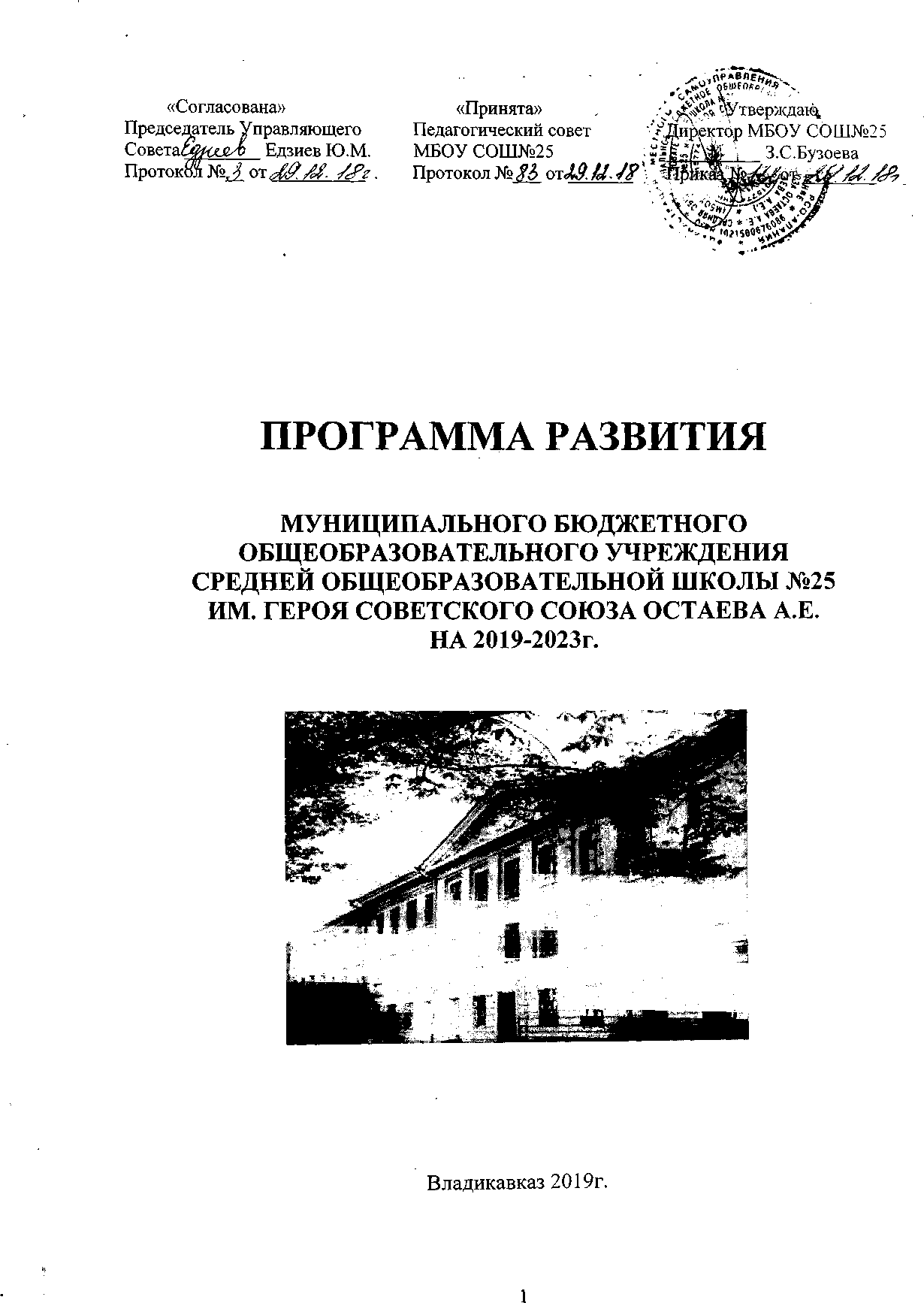 ОГЛАВЛЕНИЕПРОГРАММА РАЗВИТИЯМБОУСОШ №25 им. Героя Советского Союза Остаева А.Е. на период 2019-2023гг.«Качество образования - достижения педагогов –и обучающихся- успешная школа»Программа разработана и реализуется: педагогическим коллективом школы в сотрудничестве с педагогическими коллективами: ГБПОУ ТКПиД, СОГПИ, ДОУ №10,45,46,173 совместно с Управляющим советом общеобразовательного учреждения.Публичный доклад о деятельности и реализации программы предполагается систематически размещать на официальном сайте школы.г. Владикавказ 2019г.Раздел I. Паспорт программы развития МБОУ СОШ №25 на 2019-2023 г.Этапы реализации программы:этап. 2019 – 2020 гг. - Подготовительный этап.этап 2020 – 2022 гг. - Инновационный этап: реализация Программы, в целом: осуществление мер по повышению эффективности работы школы в новых организационно - экономических условиях. Контроль, анализ и коррекция результатов работы.этап. 2023 гг. – Заключительный этап: анализ результатов внедрения Программы и педагогического опыта. Определение перспективных путей дальнейшего развития Программы развития.Раздел II. Информационная карта школы Информация о МБОУ СОШ №25Структура МБОУ СОШ №25.МБОУ СОШ №25, исходя из государственной гарантии прав граждан на получение бесплатного образования, осуществляет образовательный процесс по следующим ступеням образования:1 ступень обучения: 12 классов - 294 обучающихся;2 ступень обучения: 14 классов - 365 обучающихся;3 ступень обучения: 2 класса - 72 обучающихся.В школе обучаются дети - воспитанники Детского дома «Хуры тын»-42человека.Режим работы:В соответствии с Уставом школы учебный год начинается с 1 сентября.Продолжительность учебного года:1 класс - 33 учебные недели;2 - 11 классы - 35 учебных недель.Школа работает в режиме 5-дневной учебной недели для 1-4 классов, 6-дневной недели для 5-11 классов.Продолжительность урока – 40 минут. Организована работа «Школы полного дня » для обучающихся начальной школы.Вторая половина дня – индивидуальные консультации, проектная работа, работа блока дополнительного образования, общешкольные творческие мероприятия и мероприятия классных коллективов.Учебно-воспитательный процесс строится в основном по традиционной классно-урочной системе, объяснительно-иллюстративное, лекционно-семинарское, использование ИКТ- технологий и интернет - уроков и т.д.Аттестация учащихся производится со второго по девятый классы по итогам четверти по пятибалльной системе оценок, а в 10-11 по итогам полугодий.Выпускники 9 и 11 классов проходят государственную итоговую аттестацию.Для социально-незащищенных детей организовано бесплатное горячее питание.Сведения об административных работникахПредседателями школьных методических объединений являются:Гриценко Юлия Вячеславовна – МО учителей начальных классов;Мисикова Марина Ирбековна – МО учителей русского языка, литературы и истории;Сокурова Екатерина Абрамовна – МО учителей математики и физики;Музаев Важа Тигранович – МО учителей осетинского языка и осетинской литературы;Дзагоева Раиса Тасолтановна – МО учителей географии, биологии и химии;Икаева Бэлла Тазретовна– МО учителей иностранных языков;Абаева Мадина Муратовна – МО классных руководителей;Карпова	Ирина	Леонтьевна	–	МО	учителей	эстетического	и спортивного направлений.Педагогический советОбщешкольный родительский комитетДиректорУправляющий совет школыПрофсоюзный комитет	Педагог-организаторЗам.директора по УВРначальная школаЗам.директора по УВР основная и средняя школаЗам.директора по ВРШМО классных руководителейЗам.директора по АХЧПедагог-библиотекарьПедагог- психолог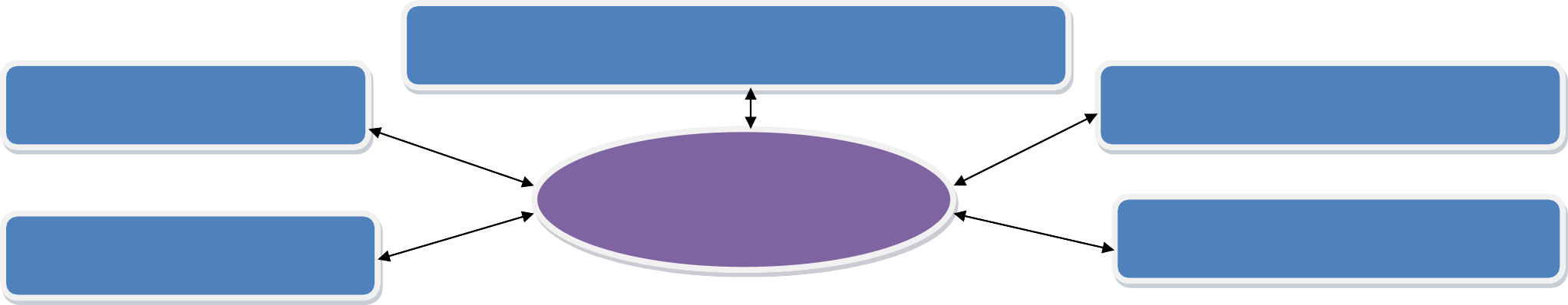 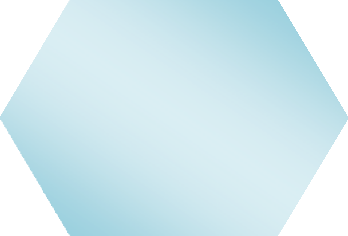 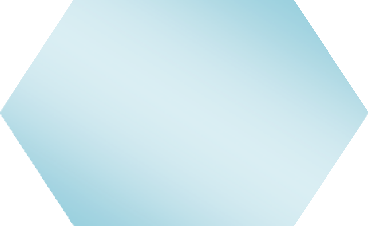 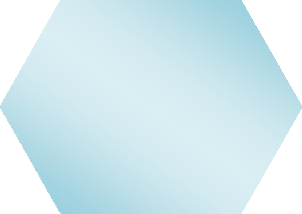 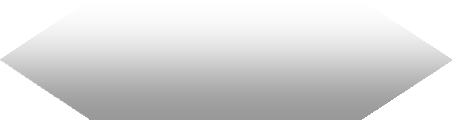 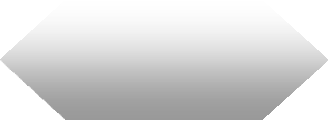 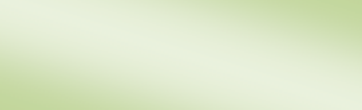 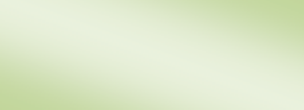 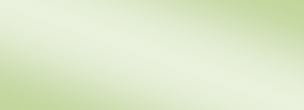 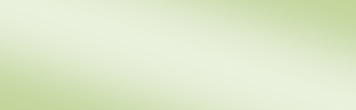 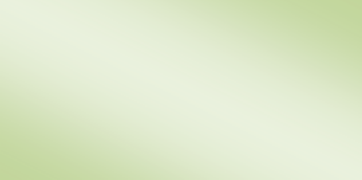 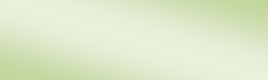 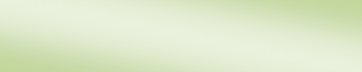 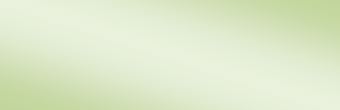 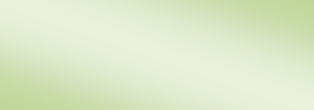 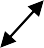 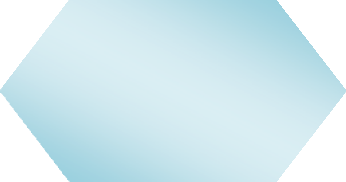 10Раздел III. Программа развития МБОУ СОШ №25 с 2019 - 2023 года«Качество образования – достижения педагогов  и обучающихся - успешная школа»«Научить человека быть счастливым нельзя, но воспитать его так, чтобы он былуспешен, можно».(А.С. Макаренко)Происходящие в России кардинальные экономические, политические, социокультурные изменения требуют внесения изменений в системы образования и воспитания.Создавая свою программу развития, школа учитывала контингент учащихся, пожелание родителей, переход к профильному обучению, профессиональной подготовке обучающихся.Программа развития - долгосрочный нормативно-управленческий документ, который характеризует имеющиеся достижения и проблемы, основные тенденции, цели, задачи, направления обучения, воспитания, развития учащихся, особенности ресурсного обеспечения и инновационного преобразования. Программирование позволяет планировать конечные результаты деятельности образовательного учреждения с точки зрения критериев эффективности.Основные цели и задачи Программы соответствуют целям и задачам Федеральной программы развития образования, национальной образовательной инициативе «Наша новая школа», «Развитие образования до 2020г.» учитывают социально-экономические, культурные, демографические и другие особенности окружающего социума.В процессе реализации Программы в рамках деятельности школы предполагается развитие системы школы, которая всесторонне учитывает сущность, содержание, организацию, а также условия и факторы продуктивного процесса обучения и воспитанияСтратегическая цель Программы - обеспечение условий для удовлетворения потребностей граждан, общества и рынка труда в качественном образовании путем создания и реализации собственной модели организации непрерывного образования в школе обновления структуры и содержания образования, развития, фундаментальности и практической направленности образовательных программ.Достижение цели программы	развития	и	реализация	поставленных задач напрямую зависят от характера стратегического управления и качества мониторинга.Программа развития направлена на совершенствование содержания и технологий обучения и воспитания:Создание условий большему количеству детей на равные стартовые возможности для их обучения в начальной школе.Организацию системы обучения учащихся 1-8 классов: осуществивших переход на ФГОС. Все учителя начальной, основной школы, прошли курсовую подготовку, необходимую для работы по новым стандартам.Расширение перечня элективных курсов, направлений подготовки, программ дополнительного образования в сфере предпрофильного (9 класс) и профильного обучения, создание условий для работы по индивидуальным образовательным программам, сотрудничество с ССУ, ПУ, ГБПОУ ТКПиД, СОГПИ, ДОУ 10,45,46,173, Центрами дополнительного образования города.Совершенствование системы профильного обучения, организована профессиональная подготовка в 10-11 классах в рамках сетевого взаимодействия с ГБПОУ ТКПиД, профильные группы в 11 классах.Внедрение информационно - коммуникационных технологий, других инновационных образовательных технологий и принципов организации учебного процесса, что обеспечит улучшение результатов успеваемости, результатов ЕГЭ и ОГЭ.Организацию занятий по направлениям раздела «Внеурочная деятельность», дополнительное образование,  которые являются неотъемлемой частью образовательно - воспитательного процесса в школе и предоставляет обучающимся возможность выбора спектра занятий, ориентированных на их развитие по следующим направлениям: спортивно – оздоровительное, духовно- нравственное, социальное, общеинтеллектуальное, общекультурное.В направлении повышения конкурентоспособности школы на рынке образовательных услуг планируется:Увеличение доли педагогов школы, прошедших курсы повышения квалификации (ежегодно не менее 30%).Рост количества участников среди учеников и педагогов в конкурсах, социальных проектах и программах, что является важнейшим показателем повышения качества образования и воспитания, возросшей социальной активности школьников и педагогов.Повышение квалификации административно-управленческого персонала, что позволит осуществить развитие системы образования на основании внедрения эффективных форм и технологий организации и управления.Совершенствование системы выплат стимулирующего характера педагогам, что создаст условия для повышения привлекательности педагогической деятельности для молодых педагогов.Продолжение работы по созданию единой информационной среды, обеспечивающей взаимодействие системы учащийся - учитель - родитель - администрация образовательного учреждения - общественность - орган управления образованием, что позволит усилить общественную составляющую в управлении образованием. Своевременное ведение с целью эффективной связи с родителями и обучающимися платформы «Электронный дневник и электронный журнал» .Издание  индивидуальных и коллективных творческих разработок и публикаций учителей школы в различных педагогических изданиях, что является важнейшим показателем творческого потенциала педагогов.Нормативно – правовая базаКонцепция Программы разработана с учетом новых государственных документов в сфере образования, направленных на инновационное развитие российской школы с целью создания современных условий для развития и профессионального самоопределения личности учащихся, оптимального использования потенциала образовательного учреждения:Федеральный закон «Об образовании в Российской Федерации» - новая редакция;Национальная образовательная инициатива «Наша новая школа» Министерства образования и науки РФ;Федеральные государственные образовательные стандарты;Концепции долгосрочного социально-экономического развития Российской Федерации до 2020 года;Государственная программа «Развитие образования до 2020г.;Базисный учебный план общеобразовательных учреждений;Санитарно-эпидемиологические правила и нормативыУстав МБОУ СОШ № 25 им. Героя Советского Союза Остаева А.Е.Социальный заказДанная Программа развития разработана на основе анализа социального заказа жителей микрорайона и современного общества в целом. Программа является продуктом коллективного творчества не только педагогов школы, но и учеников, и их родителей (законных представителей).В соответствии с ключевой идеей национальной образовательной инициативы «Наша новая школа» и государственной программы «Развитие образования до 2020г.» главными задачами современной школы являются:«раскрытие способностей каждого ученика, воспитание порядочного и патриотичного человека, личности, готовой к жизни в высокотехнологичном, конкурентном мире. Школьное обучение должно быть построено так, чтобы выпускники могли самостоятельно ставить и достигать серьѐзных целей, умело реагировать на разные жизненные ситуации». Соответственно, планируемое развитие школы должно быть двусторонним процессом, обеспечивающим, наряду с образованием и воспитанием учащихся, непрерывное повышение квалификации ведущих данную деятельность педагогов.Ключевая проектная идеяИсходя из указанных требований и потенциала развития школы, дляреализации выбрана модель развития, обозначаемая как «Школа для всех».Общий смысл данной Программы заключается в следующем: школагарантирует качественное образование и обеспечение успешной социализации детей с разными учебными возможностями и состоянием здоровья, детей – инвалидов, детей, оставшихся без попечения родителей, детей, находящихся в трудной жизненной ситуации, детей-сирот.Основными идеями, которые позволят раскрыть сущность приоритетных направлений развития школы, являются:помочь обучающимся определиться с будущей профессией, стать самостоятельными творческими и уверенными в себе людьми,способствовать индивидуализации развития и самореализации личности школьника в соответствии с индивидуальной образовательной траекторией,стимулировать стремление к успеху учителя через совершенствование педагогического мастерства и повышение квалификации педагога,развивать школу как открытую, саморазвивающуюся систему, взаимодействующую с социумом.Стратегические целиОсновными целями школы являются:раскрытие способностей каждого ученика,воспитание порядочного и патриотичного человека,-воспитание личности, готовой к жизни в высокотехнологичном, конкурентном мире,-самореализация педагога, становление его профессиональной компетентности в процессе педагогической деятельности, заключающееся в достижении педагогом удовлетворенности результатами своего труда, непрерывном стремлении к творчеству и самосовершенствованию.Приоритетные направленияВ соответствии с основной идеей Программы и целями, выделены следующие направления деятельности школы:переход на новые образовательные стандарты;развитие системы поддержки талантливых детей;совершенствование профессиональных компетенций учительского ресурса;сохранение и укрепление здоровья школьников;предпрофильная подготовка в 9 классах;профессиональная подготовка и повышение уровня технологических знаний учащихся на третьей ступени в рамках сетевого взаимодействия;изменение школьной инфраструктуры.Ожидаемые результатыОсновное содержание осуществляемой педагогической работы состоит в создании педагогических условий для формирования открытого образовательного пространства школы, как динамической системы,ориентированной на саморазвитие субъектов образовательного и воспитательного процессов.Таким образом, в перспективе реализации предлагаемой Программы развития, школа видится:-образовательным учреждением, в котором созданы условия для развития потенциальных возможностей каждого ребенка и педагога; -школой, удовлетворяющей потребности общества и рынка труда в качественном образовании;-учреждением, сохраняющим здоровье участников в комфортной образовательной и воспитательной среде (переход на одну смену);-школой взаимопонимания и взаимоуважения между учителями, учениками и родителями;-  школой, в которой созданы условия активного сотрудничества родителей (законных представителей) обучающихся в образовательном и воспитательном процессах школы;-организацией, в которой сохраняются лучшие традиции школы, и происходит становление новых, способствующих созданию неповторимого имиджа школы.Информационно-аналитическое обоснование Программы Анализ внутренних факторов развития школы.Проведенный при подготовке Программы анализ показывает, что школа обладает достаточным потенциалом реализации идей предложенной программы. Прежде всего, достаточный кадровый потенциал школы. 89% педагогов имеют высшее образование, 49% имеет высшую и первую квалификационные категории.Кадровое обеспечение образовательного процесса за 2017-2018 учебный годВозрастной состав педагогических работниковКоличество учащихся по ступеням обучения.Информация о контингенте обучающихся.Охват детей микрорайона школы основным общим образованием – 100%.Количество детей-инвалидов – 9 Количество опекаемых детей – 7 Количество детей сирот – 23Количество детей, стоящих на учѐте в ПДН – 2Количество детей, стоящих на внутришкольном учѐте – 4 Количество детей детского дома «Хуры тын»-42.Категории семей, обучающихся в школе: Количество социально неблагополучных семей – 0Количество неполных семей – 172Количество малообеспеченных семей – 209.Наблюдается неоднородность контингента детей, поступающих в 1 класс, связанная с недостаточным охватом детей дошкольным образованием.Коллектив школы ставит задачу о сохранении контингента учащихся, а значит найти свою «привлекательность» для родителей и учащихся.Анализ негативных и позитивных влияний социальной среды школы выявил проблему широкого разброса и слабой сформированности образовательных потребностей детей и их родителей. В соответствии с этим, одним из основных направлений образовательной политики школы должно стать постепенное формирование потребностей детей и родителей в ранней профилизации, что будет способствовать достижению социальной компетентности учащихся. Исходя из анализа данных факторов, считаем необходимым:Выработку и реализацию качественно нового, личностно ориентированного образования на основе сохранения и поддержки индивидуальности ребенка;Создание условий для предметно-нравственной среды, стимулирующей коммуникативную, познавательную, физическую и другие виды активности ребенка - организованную в зависимости от возрастной специфики его развития;Формирование устойчивости к асоциальным влияниям, к возникновению вредных привычек и неадекватных способов поведения;Интенсивное включение в образовательный процесс школы возможностей дополнительного образования (кружки, секции, студии)Создание условий для осознанного выбора каждым учащимся своей образовательной траектории.Результаты обученияЭкран качества знаний и успеваемости учащихся по классам за 2017 – 2018 учебный год.Успеваемость и качество знаний (в %) обучающихся МБОУ СОШ №25Информация о переведенных «условно» на следующий год обученияПредпрофильная подготовка.Цели и задачи предпрофильной подготовки школьников:подготовка к выбору профиля будущей профессии;организация пробы сил;информирование об условиях и особенностях профилизации;реализация профессионально-образовательных потребностей.Основной целью предпрофильной подготовки учащихся 9-х классов является их комплексная подготовка к жизненно важному выбору направления продолжения образования.Предпрофильная подготовка– система педагогической, психолого- педагогической, информационной и организационной деятельности, способствующая самоопределению учащихся относительно выбираемых ими профилей дальнейшего обучения и широкой сферы последующей профессиональной деятельности.В 2017-18 учебном году предпрофильная подготовка осуществлялась по следующим элективным курсам: «Решение задач с параметрами» (Пастухова Т.В.), «Текст. Художественно-выразительные средства языка. Анализ текста». (Мисикова М.И., Дулаева З.И.). Кроме этого велась информационная (профориентационная) работа (кл.рук. 9а класса КарповаИ.Л., кл.рук. 9б класса Мисикова М.И. и кл.рук. 9в класса Маркина В.А.) и психолого-педагогическое сопровождение предпрофильной подготовки (педагог-психолог Сабанова К.С.).В 2018-2019 учебном году организован педагогический класс, в котором преподают преподаватели СОГПИ (Рассказова Ж.В. – «Практикум по введению в педагогическую профессию»; Гасиева И.Т. – «Психологический практикум в педагогических классах»).Профильное обучение в 2017-2018 учебном году.Профильное обучение – средство дифференциации и индивидуализации обучения, когда за счет изменений в структуре, содержании и организации образовательного процесса более полно учитываются интересы, склонности и способности учащихся, создаются условия для образования старшеклассников в соответствии с их профессиональными интересами и намерениями в отношении продолжения образования. Профильное обучение направлено на реализацию личностно- ориентированного учебного процесса. При этом существенно расширяются возможности выстраивания учеником собственной, индивидуальной образовательной траектории.В старшей школе осуществлялся 2-х летний срок освоения образовательных программ среднего общего образования на основе различных сочетаний базовых и профильных предметов для 10-11 классов:10 «А» класс с изучением на профильном уровне химии и биологии (21 обуч.).«Б» класс с изучением на профильном уровне физики и математики (21 обуч.).«А» класс- с изучением на профильном уровне физики и математики (30 обуч.).             Выбор данных предметов был обусловлен запросами учащихся, родителей и связан с дальнейшим профессиональным обучением, а также в соответствии с кадровым обеспечением школы.             Важным фактором является необходимость успешной сдачи экзаменов в     форме ЕГЭ.Качество обучения  независимая оценка  (мониторинги, РЦОИ).В течение последних лет школа участвует в независимой оценке качества образования и стабильно показывает положительные результаты.Результаты стартовой диагностики знаний учащихся в присутствии независимого наблюдателя.Как показывают результаты независимой оценки качества образования проведенной в присутствии независимого наблюдателя, уровень знаний учащихся школы №25 соответствует средним показателям по городу Владикавказ, а в ряде случаев превышает их.Результаты государственной итоговой аттестации.Итоги ОГЭ-2017г.Сравнительный анализ ГИА учащихся 9 классов показал следующие результаты:Результаты ЕГЭ за период с 2015-2018 гг.Сравнительный анализ ГИА выпускников 11 классов показал следующие результаты:Анализ данных, приведѐнный в таблице, свидетельствует о достаточной подготовке выпускников школы к итоговой аттестации по отдельным предметам. Этому способствует сложившаяся в школе система работы по подготовке выпускников к экзаменам: система элективных курсов, индивидуальных консультаций, система информирования школьников и их родителей о нормативной базе ЕГЭ, использование Интернет-ресурсов.Сравнительный анализ государственной итоговой аттестации учащихся 11 классов показал следующие результаты:Результаты участия обучающихся в предметных олимпиадах.Анализ участия обучающихся школы во Всероссийской олимпиаде школьников показывает, что учителя-предметники выявляют наиболее мотивированных к  обучению учащихся в разных областях науки; многие учителя сумели правильно организовать работу по развитию творческих способностей, о чем говорит результативность участия в олимпиадах и подготовили победителей и призѐров школьного и муниципального этапов олимпиады подготовили педагоги Царукаева З.Ю., Дзагоева Р.Т., Гагиева Л.В.Результаты участия школьников в олимпиадах, конкурсах различных уровней.В	целях	повышения		уровня	знаний,	умений	и	навыков,	уровня воспитанности		учеников	в		школе		ежегодно	проводятся	внеурочныемероприятия. На протяжении последних трех лет наблюдается увеличение количества участников в городских и республиканских, всероссийских дистанционных олимпиадах, конкурсах и увеличение количества победителей, призеров.Результаты поступления в ВУЗы.По окончании полного среднего образования большинство выпускников нашей школы продолжают обучение в высших учебных заведениях. Традиционными для поступления наших выпускников ВУЗами являются СКГМИ, СОГУ, ГГАУ, СОГМА.Выводы:Достигнутые успехи в образовательном процессе в целом удовлетворяют учащихся, родителей и педагогический коллектив;Проблемы с успеваемостью учеников, конечно же, в школе есть. Они носят как объективный характер это периодическая нехватка квалифицированных педагогических кадров, так и субъективный (неумение некоторых учителей перестроить свою работу в связи с профилизацией обучения в старшей школе).У школы есть проблемы, связанные с недостаточно высокой результативностью на олимпиадах городского и республиканского уровней.Анализ состояния и прогноз тенденций изменения социального заказа на образование.Социальный заказ на образование - это отражение интересов тех сторон, чьи потребности удовлетворяются в деятельности школы. Поскольку в качестве заинтересованных сторон выступают, во-первых, учащиеся и педагоги, во-вторых, родители и законные представители обучающихся, в- третьих, государство, представляющее интересы общества в целом, то для определения социального заказа на образование от различных групп потребителей образовательных услуг был проведен опрос обучающихся 9 и 11 классов, их родителей, и педагогических работников школы.У старшеклассников, их родителей, педагогов в круг приоритетных задач школы вошли:приобретение школьниками умений самостоятельно учиться,обеспечение	усвоения	установленного	обязательного	объема знаний по предметам учебного плана школы,обеспечение условий для проявления и развития способностей каждого ребенка.Анализ обеспеченности школы ресурсами.Кадровое обеспечениеАнализ качественного состава педагогического коллектива показал преобладание опытных педагогов с высшей и первой квалификационной категорией, чей стаж педагогической работы составляет свыше 10 лет. В школе происходит естественный (возрастной) процесс смены сотрудников. В 2017/18 учебном году у нас работало 12 молодых специалиста, чей стаж работы не превышает 3 лет. Это очень радует, т.к. появилась возможность передать свой опыт работы, возобновить процесс наставничества.Материально-техническое и информационное обеспечение образовательного процессаК сожалению, школа имеет недостаточную материально-техническую оснащенность, в том числе новые технические и технологические средства сетевых коммуникаций, позволяющие создать открытую развивающую образовательную среду.Школа пополняет материально-техническую базу за счѐт средств федерального, республиканского, муниципального бюджетов. Формирование, обмен и хранение информации происходит на электронных носителях.Почти все школьные кабинеты оснащены автоматизированным рабочим местом учителя, подключенным к сети Интернет, учебными и наглядными пособиями. Имеется библиотека, два спортивных зала (273,8 кв.м и 130 кв.м, который требует капитальный ремонт), спортивная площадка, которая требует оснащения инвентарем и оборудованием. Вместимость школьной столовой – 70 посадочных мест. Имеются медицинский и процедурный кабинеты (16,3 и 16, 5 кв. м). Обеспеченность учебниками составляет 100 %.Анализ состояния и прогноз изменения режима деятельности школы.Школа существует в режиме стабильного функционирования, но есть необходимость организации учебно-воспитательного процесса в одну смену.Педагогический коллектив пересмотрел подходы к организации и содержанию учебного-воспитательного процесса, а также научно-проектной, внеурочной деятельности  и дополнительному образованию детей, которые стали неотъемлемой частью, надежным инструментом в достижении более высокого качества работы. Это сложный процесс, требующий решения ряда противоречий: между	профессиональным	уровнем	учителей	и неудовлетворенностью результатами профессиональной деятельности.между целями обучения и воспитания ребенка в семье и школе.между целью обучения и мотивацией учащихся к процессу обучения.между требованиями современной жизни и уровнем образования выпускников.между педагогическими целями преподавателей начальной школы и средней школы.Названные противоречия рассматриваются педагогическим коллективом как объективные факторы развития. Требуется создание условий для быстрого реагирования на изменившиеся факторы внешней среды и внутренние факторы школы.Понимание того, что школа в современном обществе должна быть, прежде всего, конкурентоспособной создало предпосылки для перевода школы из режима функционирования в режим развития.Поиск эффективных путей управления требует привлечения к этому процессу общественной составляющей. С этой целью в школе создан Управляющий совет. Улучшение системы управления образовательным учреждением потребует внедрения следующих новшеств:-применения основных принципов менеджмента в управлении;-освоения и применения на практике современных управленческих технологий и методов;-построения новой организационной структуры управленческой системы.Анализ проблем школы и их причин.Системный анализ состояния деятельности школы выявляет ряд проблем, связанных с внутренней логикой развития школы, позволяет увидеть управленческие риски, находить механизмы их преодоления. Анализ проблем наглядно представлен в таблице:Опыт деятельности ОУВ учреждении накоплен опыт инновационной деятельности.В школе – есть учитель - победитель Национального приоритетного проекта «Образование» (Джабиева Т.Х.).Педагоги проводят трансляцию опыта по использованию и применению современных образовательных технологий (Гриценко Ю.В., Кабисова М.М., Гаппаева Л. В., Пастухова Т.В., Сухова С.С.).В рамках проекта учреждение осуществляет тесное сотрудничество с другими учреждениями города и республики Центрами«Творчество»,    «Нарт»,    «Интеллект»,    РГ    ЦДО,    ДЮСШ    №2,    ДОУ№10,45,46,175, СОГПИ, ГБПОУ ТКПиД.Педагогами за последние три года вместе с учащимися принимали участие в научно-практических семинарах и конференциях (муниципального, регионального уровней).Анализ    внутренних     факторов     позволяет     сделать     вывод     –положительными в работе школы являются следующие моменты:достаточно  стабильный кадровый потенциал: учителей с высшей квалификационной категорией (37%), с 1-й квалификационной категорией (12%), а также пополнение молодыми специалистами педагогического коллектива;система работы с родителями, поддержка ими инновационных процессов в школе;формирование ученического самоуправления; система и координация деятельности всех структур администрацией школы.соблюдение прав и свобод участников образовательного процесса. - гражданско-нравственная направленность воспитательной системы.значительно усовершенствована система обучения учащихся 1-8 классов по программам ФГОС , в перспективе 9-11 классы.организация занятий по направлениям раздела «Внеурочная деятельность»и дополнительное образование, которые являются неотъемлемой частью образовательного процесса в МБОУ СОШ№25 и предоставляет обучающимся возможность выбора занятий, ориентированных на развитие школьника:расширился перечень элективных курсов, направлений подготовки, программ дополнительного образования в сфере профильного обучения, создаются условия для работы по индивидуальным образовательным программам.активно внедряются информационно - коммуникационные технологии, другие инновационные образовательные технологии и принципы организации учебного процесса, что обеспечит улучшение результатов успеваемости, результатов ЕГЭ и ОГЭ.Вместе с тем анализ внутренних факторов позволяет выявить и недостатки в работе коллектива и их причины:недостаточная подготовленность педагогического коллектива к инновационным процессам.неумение или нежелание некоторых педагогов видеть учащихся и родителей равноправными участниками образовательного процесса, осуществлять индивидуальный и дифференцированный подход к ним.низкая мотивация учащихся к обучению, нежелание учиться, особенно в основной школе.самоустранение родителей от воспитания своих детей, перекладывание его только на школу.Все выявленные в ходе анализа проблемы влияют на качество образования выпускников, их адаптацию к современной социальной среде.Улучшению результатов может поспособствует реализация Программы.Оценка деятельности школы являются:          ежегодное активное участие обучающихся в предметных олимпиадах и конкурсах, соревнованиях разного уровня и их результативность. Только за последние 3 года более 60 наград;итоги успеваемости учащихся соответствуют средним показателям по городу;выпускники школы обучаются в престижных российских ВУЗах.Все это подтверждает устойчивый статус учреждения у различных заказчиков образовательных услуг и среди социальных партнеров школы.Анализ внешних факторов.Анализ проводился по следующим направлениям:Востребованность существующей образовательной услуги школы во внешнем окружении;Анализ деятельности основных конкурентов школы на рынке образовательных услуг.Школа находится в окружении сильных конкурентных школ (РФМЛИ, МБОУ СОШ №11), что предъявляет к школе повышенные требования родителей к качеству образовательных услуг, предоставляемых школой.Результаты мониторинга за последние три года выявили:качество знаний учащихся соответствует требованиям Государственного образовательного стандарта;в образовательном пространстве города школа имеет устойчивый позитивный имидж.В связи с тем, что школа находится далеко от центра города, в территории промышленной зоны и отсутствуют центры, учреждения для организованного досуга подростков во внеурочное время, что является важнейшей проблемой воспитательной работы школы относительно организации досуга учащихся. Необходимо расширить сеть кружков по интересам через создание системы, а также сотрудничества с различными организациями дополнительного образования. Организовать работу с детьми «группы риска», детьми - сиротами, что позволит снизить уровень правонарушений среди учащихся школы и повысить культурный уровень детей и молодежи.Миссия школы.При формировании концепции будущего нашей школы мы должны,прежде всего, уточнить свое понимание «миссии» школы, т. е. определить, на реализацию какой части социального заказа мы ориентированы и решение каких проблем считаем приоритетными. Мы исходили из двух позиций: необходимости реализации стратегии модернизации школьного образования и важности удовлетворения запросов со стороны основных участников образовательного процесса – учащихся, их родителей и педагогов.Ориентир, который определяет развитие школы: формирование духовно-богатой, физически здоровой, творчески мыслящей личности, обладающей прочными базовыми знаниями за курс средней школы, ориентированной на высокие нравственные и гражданские ценности, подготовке молодежи к жизни.Приоритетные направления реализации программы.Достижение современного качества образования.Сохранение и укрепление здоровья учеников.Повышение роли семьи в воспитательно-образовательном процессе.Совершенствование системы управления школой.Профессиональная подготовка и повышение уровня технологических знаний учащихся на третьей ступени в рамках сетевого взаимодействия.Строить учебно-воспитательный процесс в соответствии с требованиями инициатив «Наша новая школа» и государственной программы «Развитие образования до 2020г.».Совершенствовать дополнительное образование и внеурочную деятельность согласно интересам обучающихся.Дальнейшее развитие предполагает:на уровне начального общего образования:возможность реализации образовательной программы начального общего образования в соответствии с ФГОС;интеграция программ основного и дополнительного образования, в том числе в рамках сетевого взаимодействия;возможность расширения количества и увеличения качества программ дополнительного образования, в том числе, с использованием ресурсов макрорайона, города, в рамках сетевого взаимодействия;возможность реализации общеобразовательной программы и внеурочной деятельности;  возможность участия в школьных и городских проектах с целью воспитания патриотизма через воспитание любви к близким, дому, школе, городу, национальным традициям РСО - Алании, России;активное участие в проектах  повышения квалификации кадров с использованием информационных технологий;эффективное участие в учебных, творческих, спортивных и других мероприятиях и достижение высоких результатов.на уровне основного общего образования        Организация и реализация общеобразовательных и дополнительных образовательных программ, направленных на личностное развитие, успешность каждого обучающегося: -возможность реализации образовательной программы основного общего образования всеми обучающимися;-возможность выбора обучения в 8,9 классах по общеобразовательным программам и программам расширенного содержания образования (ранняя профилизация: социально-экономического, социально-гуманитарного, естественнонаучного, филологического направлений);-сочетание обучением по общеобразовательной программе и занятий        внеурочной деятельности, также обучением по программам дополнительного образования различной направленности, обеспечивающее персонализацию  образовательных траекторий обучающихся,использование сетевой формы взаимодействия для реализации основной программы и программ дополнительного образования,привлечение дополнительных образовательных ресурсов микрорайона, города, сотрудничество школы с учреждениями дополнительного, высшего, среднего и начального профессионального образования;возможность профессионального обучения в рамках сетевого взаимодействия;развитие исследовательских и проектных навыков обучающихся (междисциплинарный и персональный проект)возможность участия в школьных и городских проектах с целью воспитания патриотизма через воспитание любви к близким, семье, друзьям, школе, городу, национальным традициям, традициям России.;обновление системы повышения квалификации кадров, направленное, в том числе, на работу по развитию талантов обучающихся, их профессионального самоопределения, с использованием информационных технологий;на уровне среднего общего образованияпрофильное обучение с ориентацией на профессиональную подготовку, обеспечение успешности социализации, саморазвития и самоопределения выпускника, его профессиональной востребованности, быстрой адаптацию в экономике города, готовности обучающегося к дальнейшему обучению в организациях профессионального образования в зависимости от выбранного профиля за счет:возможности обучения по основной образовательной программе общего образования и обучения в профильных классах (группах) по углубленным программам по отдельным предметам;предпрофессионального обучения, в том числе, за счет интеграции ресурсов школы, макрорайона, города и сетевых форм сотрудничества;сетевого взаимодействия и сотрудничества с высшими учебными заведениями;развития исследовательских и проектных навыков обучающихся (индивидуальный проект),возможности предпрофессионального практикоориентированного обучения (летняя профильная практика),расширения спектра элективных курсов и программ дополнительного образования, в том числе, за счет интеграции ресурсов школы, макрорайона, города и сетевых форм сотрудничества;возможности реализации части общеобразовательной программы и программ дополнительного образования с использованием сетевой формы взаимодействия школы с организациями высшего профессионального образования, в том числе в рамках договорных обязательств и проведением занятий для обучающихся на базе высших учебных заведений и колледжей.Таким образом, будет создана школа, которая подготовит успешного выпускника, готового к профессиональному выбору, патриота, любящего свой город, готового к адаптации в экономике столицы.Достижение современного качества образования Внедрение ФГОСГлавной отличительной чертой современного мира являются высокие темпы обновления знаний, технологий и технических систем, применяемых не только на производстве, но и в быту, сфере досуга человека. Поэтому  необходимо учить личность постоянно самостоятельно обновлять те знания и навыки, которые обеспечивают ее успешную учебную и внеурочную деятельность, формировать готовность осваивать требования основного и среднего образования, сделать в будущем обоснованный выбор своего жизненного пути, соответствующего способностям, общественным потребностям, профессии. Школа становится учреждением, формирующим с первого класса навыки самообразования и самовоспитания.Внедрение федеральных государственных образовательных стандартов призвано обеспечить развитие системы образования в условиях изменяющихся запросов личности и семьи, ожиданий общества и требований государства в сфере образования.Следствием быстрого обновления знаний становится требование непрерывного образования на основе умения учиться. В современном обществе смысл и значение образования меняются. Теперь это не просто усвоение знаний, а импульс к развитию способностей и ценностных установок личности учащегося. Главной целью образования становится не передача знаний и социального опыта, а развитие личности ученика.Начальное образование выступает важнейшим средством самореализации и самоутверждения ребенка как субъекта, уже способного определить цель, смысл и ценность требований современной культуры кучебной, семейно-бытовой, досуговой деятельности человека. Формируемые на данной ступени навыки обеспечивают не только дальнейшее развитие ребенка, но и активное восприятие и осмысление текущей повседневной жизни, получение радости от умелого проявления жизненных сил, приобретаемых в процессе взросления знаний и умений.Цель образования первой ступени:Создание условий для формирования у учащихся базовых навыков самообразования, самоорганизации, самоопределения, самовоспитания, обеспечивающих готовность к освоению содержания основного и полного общего среднего образования, раскрытие интеллектуальных и творческих возможностей личности учащихся через освоение фундаментальных основ начального образованияЗадачи:создавать условия для формирования внутренней позиции школьника и адекватной мотивации учебной деятельности;обеспечивать	условия	для	сохранения	и	укрепления	здоровья школьников;развивать коммуникативные качества личности учащихся;способствовать совершенствованию регулятивных и познавательных учебных действий обучающихся;продолжать создание в школе развивающей предметной среды;поддерживать индивидуальность ребенка, формировать культурное поле школьника.Реализация поставленной цели и вытекающих из нее задач будет осуществляться через:Формирование универсальных учебных действий, Программы  учебных предметов и курсов,             Программы духовно-нравственного, патриотического воспитания ,Программу формирования здорового и безопасного образа жизни, реализацию  внеурочной деятельности и дополнительного образования            Достижения обучающихся и педагогов.Формирование универсальных учебных действийЛичностные универсальные учебные действия обеспечивают ценностно-смысловую ориентацию учащихся.Регулятивные универсальные учебные действия обеспечивают организацию учебной деятельности учащихся. К ним относятся: целеполагание, планирование, контроль, коррекция, оценка, саморегуляция.Познавательные универсальные учебные действия включают общеучебные, логические, а также постановку и решение проблемы.Коммуникативные универсальные учебные действия обеспечивают социальную компетентность и учет позиции других людей. К ним относятся: планирование учебного сотрудничества с учителем и сверстниками, постановка вопросов, разрешение конфликтов, управление поведением партнера, умение выражать свои мысли.Учебные предметы и курсыВ МБОУ СОШ №25 (начальная школа) реализуют образовательные программы «Школа России» и «Школа ΧΧΙ века», включающая в себя предметные программы и программы внеурочной деятельности в рамках учебного плана. Программы обеспечивают достижение планируемых результатов освоения основной образовательной программы начального общего образования в контексте ФГОС. В учебном процессе используются следующие образовательные технологии: технология проблемно-диалогового обучения, технология формирования правильной читательской деятельности, технология оценивания образовательных достижений (учебных успехов)Духовно-нравственное развитиеПрограмма опирается на ценностные идеалы демократического общества: социальную справедливость, равенство возможностей, благосостояние и безопасность. Она построена с учетом стратегических целей системы образования в ходе внедрения ФГОГ: обеспечение консолидации, конкурентоспособности и безопасности.Цель: духовно-нравственное и гражданское становление учащихся, их ценностно-смысловое самоопределение.Задачи: признание учащимися культурного многообразия российского общества как важнейшего национального достояния; формирование национальной идентичности личности; формирование основ толерантного сознания учащихся; формирование у школьников чувства собственного достоинства и понимания необходимости уважать достоинство и свободу самовыражения другого человека.Решение этих задач позволяет сформировать у учащихся начальной школы основы социокультурного взаимодействия в гражданском обществе.Формирование здорового и безопасного образа жизниОсновой являются базовые национальные ценности российского государства. Сохранение и укрепление здоровья детей, создание оптимальных условий в школе и дома и рациональная организация труда и отдыха школьников (здоровьесберегающая педагогика)Цель: сохранение и укрепление здоровья участников образовательного процессаЗадачи: развитие представления учащихся о ценности здоровья и здорового образа жизни; привлечение школьников к спортивным и физкультурно-оздоровительным занятиям; повышение качества физической подготовки учащихся; расширение использования здоровьесберегающих технологий в учебно-воспитательном процессе.Внеурочная деятельность, дополнительное образование реализуется  через систему классных часов, экскурсии, викторины, праздники, беседы, диспуты, круглые столы и т. д., функционирование кружков, секции, Портрет выпускника начальной школы:умеет учиться, способен организовывать свою деятельность, умеет пользоваться информационными источниками;владеет опытом мотивированного участия в конкурсах и проектах;обладает основами коммуникативной культуры (умеет слушать и слышать собеседника, высказывать свое мнение);любит свой город, свою республику и Россию;-любознательный, честный, внимательный, толерантный, активно и заинтересованно познающий мир;уважает и принимает ценности семьи и общества, готов отвечать за свои поступки перед семьей, школой;соблюдает правила здорового образа жизни.Цель реализации основной образовательной программы основного общего образования - обеспечение условий для развития и овершенствования у подростков базовых навыков самообразования, самоопределения, самовоспитания, обеспечивающих готовность к освоению содержания среднего (полного) общего образования, раскрытие интеллектуальных и творческих возможностей личности обучающихся через освоение фундаментальных основ основного образования.Задачи реализации основной образовательной программы основного общего образования:развивать, совершенствовать умения подростка организовывать свою деятельностьопределять ее цели и задачи, выбирать средства реализации целей и применять их на практике, взаимодействовать с другими людьми в достижении общих целей, оценивать достигнутые результаты;создавать условия для овладения системой знаний, умений и навыков, позволяющих объяснять явления действительности;природной, социальной, культурной, технической среды, т.е. выделять их существенные признаки, систематизировать и обобщать, устанавливать причинно-следственные связи, оценивать их значимость;формировать умения ориентироваться в мире социальных, нравственных и эстетических ценностейразличать факты и оценки, сравнивать оценочные выводы, видеть их связь с критериями оценок и связь критериев с определенной системой ценностей, формулировать и обосновывать собственную позицию;сформировать ключевые навыки (ключевые компетентности), имеющие универсальное значение для различных видов деятельностинавыки решения проблем, принятия решений, поиска, анализа и обработки информации, коммуникативные навыки, навыки измерений, навыки сотрудничества;            - подготовить обучающихся к профессиональному выбору, т.е. научить ориентироваться в мире профессий, в ситуации на рынке труда и в системе профессионального образования, в собственных интересах и возможностях.«Портрет выпускника основной школыумеющий учиться, осознающий важность образования и самообразования для жизни и деятельности, способный применять полученные знания на практике;активно и заинтересованно познающий мир, осознающий ценность науки и творчества, труда;любящий свой край и своѐ Отечество, знающий русский и родной язык, уважающий свой народ, его культуру и духовные традиции;осознающий и принимающий ценности человеческой жизни, семьи, гражданского общества, многонационального российского народа, человечества;социально активный, уважающий закон и правопорядок, соизмеряющий свои поступки с нравственными ценностями, осознающий свои обязанности перед семьѐй, обществом, Отечеством;уважающий других людей, умеющий вести конструктивный диалог, достигать взаимопонимания, сотрудничать для достижения общих результатов;осознанно выполняющий правила здорового и экологически целесообразного образа жизни, безопасного для человека и окружающей его среды;ориентирующийся в мире профессий, понимающий значение профессиональной деятельности для человека в интересах устойчивого развития  самого себя, общества.Введение на третьей ступени обучения профессиональной подготовки в рамках сетевого взаимодействия.Одной из главных целей современного российского образования является непрерывность образования, реформирование системы общего образования и, в частности, внедрение в Базисный учебный план школы, с одной стороны, и преобразование структур системы профессионального образования на основе новых образовательных стандартов, с другой стороны, изменили условия взаимодействия школы и СПО. Разработка эффективных способов реализации преемственности обучения между средней общеобразовательной школой и СПО, способствует повышению уровня технологических знаний.Согласно Закону об Образовании № 273 от 29 декабря 2012г. ФЗ «Об образовании Российской Федерации» (Гл. 1 ст.2 п.11,Гл.2ст.15,ст. 66., п.3, п.4, ст.73, ст.74), общее образование - вид образования, который направлен на развитие личности и приобретение в процессе освоения основных общеобразовательных программ знаний, умений, навыков и формирование компетенции, необходимых для жизни человека в обществе, осознанного выбора профессии и получения профессионального образования;Сетевая форма одно из направлений нашей программы развития  она обеспечит возможность освоения обучающимся с учетом образовательных потребностей и интересов образовательной программы с использованием ресурсов, программ СПО, обеспечивающих изучение отдельных учебных предметов, предметных областей соответствующей образовательной программы с целью получения профессиональной подготовки «Оператор ЭВМ»  В условиях информатизации общества и развития наукоемких технологий, современные социально-экономические условия, процессы дифференциации науки, техники и производства выдвигают новые требования к специальностям и профессиям. Формирование основ системы знаний и умений в области обработки различных материалов, а также сведений о технике, технологии и профессиях современного производства в настоящее время является необходимостью.Профессиональная подготовка учащихся в процессе обучения в общеобразовательном учреждении является важным элементом системы непрерывного образования, одним из главных факторов которого является преемственность обучения технологии на разных ступенях образования. Наряду с получением среднего общего образования для них предоставляется реальная возможность получения профессиональной подготовки, что позволит им в трудоустройстве в сфере материального производства по окончании школы.Профессиональная подготовка в 10-11 классах позволяет решать следующие задачи:формирование интеллектуальных умений в трудеосознанную	регуляцию	трудовых	действий	технологических операций;обучение навыкам самообслуживания и самообеспечения в быту;адресная подготовка на конкретном рабочем месте;-социализацию учащихся.Цель данного направления программы: профессиональная подготовка и повышение уровня технологических знаний учащихся.Правильно созданные условия, формы и содержание профессиональной подготовки способствует освоению учащимися трудовых умений и навыков, профессиональных программ, формирование общей культуры личности, ее социализации и решению сопутствующих проблем социально-бытовых, нравственно-этических, позволяя ему после окончания школы выступать на рынке труда в доступных для него областях.Главным направлением профориентационной работы в общеобразовательной школе является воспитание у учащихся интересов и склонностей к различным видам труда при учете их потенциальныхПрофессиональная подготовка организуется в 10-11 классах только с согласия обучающихся и их родителей (законных представителей). В дальнейшем планируется сотрудничество по предпрофильной подготовке с ГБПОУ ТКПиД в 9 классах.Система мероприятий по реализацииПрограммы развития школы на 2019-2023 гг.Муниципальное бюджетное общеобразовательное учреждение СОШ № 25 им. Героя Советского Союза Остаева А.Е. традиционно сотрудничает с СОРИПКРО,является базой производственной (педагогической) практики для студентов и преподавателей Федерального государственного бюджетного образовательного учреждения высшего образования «Северо-Осетинский государственный университет имени Коста Левановича Хетагурова» (договор от «02» октября 2017 г.).является базой производственной (педагогической) практики для студентов и преподавателей Государственного бюджетного образовательного учреждения высшего образования «Северо-Осетинский государственный педагогический институт» (договор от «12» января 2015 г.).является сотрудничающей организацией на условиях социального партнерства с ГБПОУ ПУ № 1 по реализации образовательных потребностей обучающихся на III ступени обучения на основе их профессионального выбора и потребностями рынка труда в квалифицированных рабочих кадрах на территории г. Владикавказа и РСО-Алания   (договор от «01» сентября 2014 г.).является сотрудничающей организацией с ГБПОУ Технологический колледж полиграфии и дизайна (ранее ГБПОУ ТКПиД.) по реализации образовательных потребностей обучающихся на III ступени обучения на основе их профессионального выбора (договор от «01» сентября 2017 г.).Ожидаемые результаты реализации Программы.-Достижение заданного качества образования, повышение конкурентоспособности и профессиональной мобильности выпускников на рынке труда;Модернизация образования, профилизация образования, углубление вариативности индивидуализации образования;-Выявление оптимального варианта обучения предметам на профильном уровне в старших классах;-Информатизация системы образования школы, переход на современные	информационно-коммуникационные	технологии образовательного процесса;-Реализация инновационных проектов и программ;-Формирование партнерских отношений участников образовательного процесса;-Совершенствование работы с детьми, высокомотивированными на учѐбу;-Создание здоровьесберегающей среды школы; формирование отношения к своему здоровью как к основному фактору успеха;-Функционирование системы психолого-педагогической поддержки школьников в период адаптации к новым условиям на разных ступенях обучения;-Рост квалификации кадров.Управление процессом реализации ПрограммыОрганизация и контроль за выполнением Программы развития.Координацию и контроль за выполнением Программы администрация школы оставляет за собой.Управляющий совет, родительский комитет школы:анализируют ход выполнения плана, действий по реализации Программы вносят предложения на педагогический совет по его коррекции; осуществляют информационное и методическое обеспечение реализации Программы;осуществляют тематический, текущий, персональный и предупредительный контроль за деятельностью учителей и учащихся.Администрация школы ежегодно подводит итоги выполнения Программы на заседании итогового педагогического совета.Показатели динамики качества образования в ходе реализацииПрограммы.Составляющие качества образованияУровень достижений учащихся в образовательном процессе:-Процент успеваемости.-Процент качества знаний, умений и навыков.-Процент учащихся, участвующих в предметных олимпиадах.-Средний балл результатов итоговой аттестации в форме ГИА и ЕГЭ по предметам.-Количество учащихся, вовлечѐнных в исследовательскую и проектную деятельность.-Количество	учащихся,	ставших	победителями	олимпиад,	игр, соревнований, конкурсов в масштабе района, города.-Процент	учащихся,	участвующих	в	программах	дополнительного образования.-Процент	учащихся,	участвующих	в	органах	ученического самоуправления на уровне класса, школы.-Процент учащихся, участвующих в социальных акциях.-Процент учащихся, участвующих в спортивных соревнованиях на уровне школы, района. -Процент учащихся, вовлеченных в РДШ, детские движения.Уровень мастерства учителей:-Процент успеваемости и качества ЗУН учеников.-Процент	уроков,	на	которых	используются	творческие, исследовательские или проектные задания.-Процент уроков с использованием инновационных педагогических технологий, в том числе ИКТ.-Процент использования нестандартных форм организации учебного процесса от общего количества уроков.-Рейтинг	учителей	по	результатам	опросов	учащихся,	родителей, коллег.-Процент учителей, имеющих соответствующую квалификационную категорию.-Количество учителей, имеющих отраслевые и правительственные награды.-Количество учителей, принимавших участие в открытых уроках, мастер-классах, семинарах, конференциях, конкурсах внутри школы и вне еѐ.-Процент учителей, оказывающих дополнительные образовательные услуги.-Процент	учителей,	подготовивших	победителей	олимпиад	и выпускников-медалистов.Качество условий организации образовательного процесса:-Количество интерактивных досок, используемых в учебных кабинетах школы-Количество мультимедийных установок, используемых в учебных кабинетах школы.-Процент учебных кабинетов, отвечающих современным требованиям к организации процесса обучения.-Степень	готовности	спортивных	помещений,	сооружений	и спортивного оборудования.-Уровень медицинского обслуживания учащихся и учителей.-Процент охвата учащихся горячим питанием в столовой школы.-Процент	использования	материалов	медиатеки	и	программного обеспечения в образовательном процессе.Качество управления системой образования в ОУ:-Степень координации положений Программы развития с мероприятиями годовых планов работы школы.-Степень соответствия тематики педагогических советов, заседаний административного совета, методического совета, попечительского совета и МО теме Программы развития.-Степень системности и сравнимости мониторинга промежуточных учебных результатов.-Процент	участия	учителей	в	дополнительных	образовательных программах.-Процент охвата основных видов деятельности школы качественным планированием.-Степень	соответствия	документации	школы	нормативным требованиям. -Степень участия в олимпиадном движении.Общественный рейтинг ОУ и его востребованность:-Динамика наполняемости 1-х, 5-х и 10-х классов и школы в целом (сохранность контингента учащихся) .-Количество жалоб родителей за определѐнный период.-Количество травм учащихся и учителей за определѐнный период.-Процент	родителей,	не	имеющих	претензий	к	образовательной деятельности школы.-Перечень образовательных и других учреждений, сотрудничающих с школой.-Количество материалов в средствах массовой информации различного уровня, касающихся работы школы.-Процент посещаемости родительских собраний в классах.-Количество посетителей сайта школы.Анализ рисков реализации программы развитияВыделяются следующие группы рисков, которые могут возникнуть в процессе реализации программы развития школы:-финансово-экономические;-социальные.Финансово-экономические риски - сокращение предусмотренных бюджетных средств, что может вызвать отказ от решения ряда задач.Социальные риски - возможна социальная напряженность из-за недостатка информации о реализуемых мероприятиях школой, из-за разнонаправленных социальных интересов социальных групп.Меры управления возможными рисками:-мониторинг (социальные опросы);-открытость и подотчетность на всех уровнях управления школой;-научно-методическое и аналитико-прогностическое сопровождение; - информационное сопровождение.Возможные риски в реализации Программы развития школы и прогнозируемые пути их минимизацииРеализация настоящей Программы может быть успешной, если будут предусмотрены	возможные	риски	(угрозы)	и	эффективная	защита	от негативных сознательных и (или) случайных обстоятельств, что нашло отражение в таблице:Наименование программыПрограмма развития муниципального бюджетного общеобразовательного учреждения средней общеобразовательной школы №25 им. Героя Советского Союза Остаева А.Е. г.Владикавказа  РСО - Алания на 2019-2023 годы «Качество образования - достижения педагогов и обучающихся - успешная школа»» Законодательная база программы развитияКонституция Российской Федерации; Федеральный закон от 29.12.2012 №273-ФЗ «Об образовании в Российской Федерации»Национальный проект РФ «Образование», Указ Президента Российской Федерации Путина В.В. от 7 мая 2018 № 204Государственная программа Российской Федерации «Развитие образования» на 2018-2025 гг., утвержденная Постановлением Правительства РФ от 26 декабря 2017 г. № 1642Стратегия инновационного развития Российской Федерации на период до 2020 года, утвержденная распоряжением Правительства Российской Федерации от 08.12.2011 № 2227-рСтратегия развития информационного общества в Российской Федерации, утвержденная Указом Президента РФ 07.02.2008 № Пр-212Концепция Федеральной целевой программы развития образования на2016-2020 годы, утвержденная распоряжением Правительства Российской Федерации от 29.12.2014 №765-рПрограмма «Патриотическое воспитание граждан Российской Федерации на 2016-2020 гг.»Стратегия развития воспитания в РФ на период до 2025 года, утвержденная распоряжением Правительства РФ от 29.05.2015 № 996-р Концепция общенациональной системы выявления и развития молодых талантов, утвержденная Президентом РФ 03.04.2012 № Пр-827Концепция развития дополнительного образования детей в РФ, утвержденная распоряжением Правительства РФ от 04.09.2014 № 1726-рФедеральный государственный образовательный стандарт начального общего образования, утвержденный приказом Минобрнауки России от 06.10 2009 № 373Федеральный государственный образовательный стандарт основного общего образования, утвержденный приказом Минобрнауки России от 17.12.2010 № 1897Федеральный государственный образовательный стандарт среднего общего образования, утвержденный приказом Минобрнауки России от 17.05.2012 № 413Основы государственной молодежной политики до 2025 года, утвержденные распоряжением Правительства РФ от 29.11.2014 № 2403-р.Концепция долгосрочного социально-экономического развития РФ до2020 года (в части образования), утвержденная распоряжением Правительства РФ от 17.11.2008 № 1662-р Устав МОУ «СОШ №25 им. Героя Советского Союза Остаева А.Е.Постановление правительства РФ «О национальной доктрине образования в РФ»;Национальная образовательная инициатива "Наша новая школа";Проект концепции и содержания профессионального стандарта учителя;Устав школы.Локальные акты школыСроки реализации программы развития2019-2023гг.Управление программой развитияУправление  реализацией программы развития осуществляется руководителем и его заместителями по учебно-воспитательной и воспитательной работе. Корректирование программы развития осуществляется совместно педагогическим, родительским и ученическим советами.Разработчик программы развитияАдминистрация, педагогический коллектив, Управляющий совет, Школьное самоуправление  Формы отчета о реализации программы развития- Заседание Управляющего совета;-Педагогический совет;-Заседание родительского комитета школы;-Публичный отчет – ежегодно через сайт школы.Цель программыСоздание правовых, организационных, учебно - методических и экономических условий для формирования всесторонне развитой, , успешной личности, с четко выраженной позитивной гражданской позицией, способной к самоопределению и постоянномусамосовершенствованию.Задачи программы1.Обеспечить общедоступное, качественное образование через: - обновление содержания образования в соответствии с требованиями  ФГОС -разработку  внутришкольной эффективной модели оценки качества образования - индивидуализацию образовательного маршрута обучающихся: -развитие предпрофильной, профессиональной подготовки и профильного обучения, -внедрение современных образовательных технологий в учебный  процесс, в том числе дистанционных;-участие в олимпиадах, конкурсах,- организацию  проектной, исследовательской деятельности, -реализацию в рамках учебного процесса сетевого взаимодействия с образовательными организациями  ( СПО, ВУЗами) и организациями научной, технической, инновационной, творческой направленности,-разработку и реализацию плана интеграции урочной и  внеурочной деятельности;-пополнение материально-технической базы для создания эффективной среды реализации ФГОС;2. Создать эффективную, постоянно действующую систему непрерывного образования педагогов через:-совершенствование работы методических объединений. - трансляцию лучших педагогических и управленческих практик, -проведение предметных недель, открытых уроков, - плановое и внеплановое прохождение курсов повышения квалификации (очно, дистанционно),-участие в семинарах, мастер-классах, вебинарах, конкусах профессионального мастерства,- участие в тестировании по предметным компетенциям педагогов в формате ЕГЭ.3.Совершенствовать воспитательную работу школы через:- воспитание гражданской ответственности и патриотизма, активной жизненной позиции обучающихся, -духовное и нравственное воспитание детей на основе российских традиционных ценностей. -приобщение детей к культурному наследию. -популяризацию научных знаний среди детей. -физическое воспитание и формирование культуры здоровья. -трудовое воспитание и профессиональное самоопределение. -экологическое воспитание. -развитие ученического самоуправления; -формирование социальных компетенций, вовлечение в деятельность детских и молодежных общественных объединений,-вовлечение обучающихся в социально-значимые проекты, участие в волонтерской  деятельности.-организацию эффективной школьной системы дополнительного образования согласно интересам учащихся (сетевое сотрудничество с Центрами дополнительного образования детей),  -сотрудничество с ПДН, профилактическими учреждениями,    -установление эффективных партнерских отношений с родителями (законными представителями) обучающихся, (Управляющий совет, общешкольный родительский комитет)Ожидаемыерезультаты, целевые индикаторы и инструменты. Ожидаемые результаты:-инфраструктура и организация деятельности школы соответствует требованиям федерального законодательства, СанПиНов, безопасности и другим нормативно - правовым актам, регламентирующим организацию образовательного процесса.-конкурентоспособность школы среди общеобразовательных учреждений  Промышленного МО г. Владикавказа,  -укомплектованность педагогическими кадрами,-квалифицированные педагоги, владеющие современным содержанием образования (в том числе ФГОС соответствующих ступеней образования) и инновационными  технологиями, -педагоги используют  в учебно-воспитательном процессе инновационные образовательные технологии.-педагоги имеют опыт обмена собственным опытом на профессиональных мероприятиях (на семинарах, научно-практических конференциях, профессиональных конкурсах, в методических, психолого-педагогических изданиях, в том числе электронных и т.д.).-качественное образование, -выпускники успешно осваивают общеобразовательные программы и проходят государственную итоговую аттестацию,-выполнение программ профессиональной подготовки,-положительная динамика результатов  ОГЭ, ЕГЭ, ВПР - конкурентоспособность выпускников школы,-максимальный охват обучающихся школы внеурочной деятельностью и дополнительным образованием согласно интересам обучающихся,-повышение уровня гражданской культуры всех субъектов образовательного учреждения;-развитие связей школы с различными социальными партнерами ВУЗами, СПО, Центрами дополнительного образования.-участие обучающихся в детско-юношеском движении, объединениях,- кабинеты оснащены в соответствии с требованиями ФГОС. -доступность учебных кабинетов к локальной сети школы и к Интернет-ресурсам. - активное взаимодействие родителей (законных представителей) со школой (через участие в решении текущих вопросов, участие в общешкольных мероприятиях и т.д.).Целевые индикаторы:-нормативно-правовая документация школы соответствует законодательству в области образования-отсутствие низких показателей на ГИА(ЕГЭ,ОГЭ), ВПР-профессиональная подготовка обучающихся, -поступлением выпускников в ВУЗы и ССУЗы (не менее 70 % от числа выпускников);-100% (11класс) успешное завершение профессиональной подготовки и получение рабочей специальности - квалификация «Оператор ЭВМ» 3разряда, -ежегодная сохранность контингента обучающихся на  всех уровнях обучения  (90%сохранность контингента обучающихся);-100% укомплектованность педагогическими кадрами - повышение квалификации  и переквалификации  педагогов и администрация  школы(75%),- педагоги школы обмениваются опытом на профессиональных мероприятиях (на семинарах, научно-практических конференциях, профессиональных конкурсах, в методических, психолого-педагогических изданиях, в том числе электронных и т.д.).-победители и призеры олимпиад, научно-исследовательских конкурсов,  -организована  система дополнительного образования (не менее - 75%)через реализацию дополнительных  образовательных услуг в том числе и  на основе  сетевого сотрудничества, ежегодное расширение перечня дополнительных образовательных услуг на( 10 % ) и увеличение соответственно количества обучающихся на( 10 %-призеры и победители спортивных соревнований, художественно-эстетических конкурсов, -50% детей охваченных детско-юношескими движениями.-не менее 50% родителей (законных представителей) включено в различные формы активного взаимодействия со школой.Инструменты:-модернизация содержательной и технологической сторон образовательного процесса, включая информатизацию образовательного и управленческого процесса;внутришкольная система управления качеством образования, сочетающая внешнюю и внутреннюю оценку;-создание условий, обеспечивающих личностный рост всех субъектов образовательного процесса;внедрение технологий здоровьесбережения и обеспечение медико - социально- психолого- педагогического сопровождения обучающихся и воспитанниковФинансовое обеспечение ПрограммыВыполнение Программы обеспечивается за счет финансирования из федерального, регионального и местного бюджета.Также для реализации Программы могут быть привлечены внебюджетные источники.Система организацииконтроля реализации Программы,периодичность отчета исполнителейПостоянный мониторинг за выполнением Программы осуществляетУправляющий совет школы.Результаты контроля ежегодно предоставляются общественности через публикацию на сайте школы.Сайт образовательногоучрежденияs25.amsvlad.ruНазвание ОУ по УставуМуниципальное бюджетное общеобразовательное учреждение средняя общеобразовательная школа№ 25 им. Героя Советского Союза Остаева А.Е.Тип ОУОбщеобразовательное учреждениеУчредитель ОУКомитет по имуществу и земельным ресурсамАМС г. Владикавказа, Управление образованияГод основания ОУ1957г.Юридический адрес362042 г. Владикавказ, ул. Мичурина,8/Остаева,5Фактический адрес:362042, РСО - Алания, г. Владикавказ, ул.Мичурина,8 /Остаева,5Телефон8 (867-2) 41-11-62e-mailvladikavkaz25@list.ruСайт школыs25.amsvlad.ruФамилия, и.о.руководителяБузоева Залина СултановнаЛицензия (дата выдачи, номер, кем выдана)серия 15 №000551 от 02.07.2012г., выданного Министерством образования и науки РСО - Алания, Приложение №2 к лицензии серия 15№001003 от 27.11.2013г., выданного Министерством образования и науки РСО - Алания, срок действия: бессрочно.Аккредитация (датавыдачи, номер, кем выдано)Свидетельство о государственной аккредитации№966 от 04 апреля 2014 годаФормы государственно- общественного управления.-Педагогический совет школы-Родительский комитет школы-Управляющий совет школыПомещение и егосостояние (год постройки)Школа имеет два здания (1957г., 1976г.) поуказанному выше адресу.Режим работы школыВремя занятий – с 09.00 до 14.251 - 4 классы - пятидневная рабочая неделя;5 - 11классы - шестидневная рабочая неделя. 34 – 35 учебных недель в год.Количество обучающихся746 обучающихся.ДолжностьФ.И.О.(полностью)Образование, специальность	по диплому, общий/ педагогическийстажСтажадминистративной работыСтажадминистративной работыКвалификационная категория	по административной работеДолжностьФ.И.О.(полностью)Образование, специальность	по диплому, общий/ педагогическийстажобщийв	данномучрежденииКвалификационная категория	по административной работеДиректорБузоева ЗалинаСултановнаВысшее,	Историк. Преподаватель истории		иобществознания. Кандидат пед.наук314высшаяЗаместитель директора по УВР	вначальнойКабисова МаяМурадиновнаВысшее.	Учитель начальных классов.3629высшеешколеЗаместитель директора поУВРЦарукаева ЗалинаЮрьевнаВысшее.	Географ. Преподавательгеографии.3613высшееЗаместитель директора по ВРБичилова Антонина ТазретовнаВысшее. Преподаватель осетинского языка и	литературы/ русского языка илитературы151СоответствиезанимаемойдолжностиЗаместитель директора поУВРМоураова РегинаРуслановнаВысшее.	Учитель осетинского языкаи литературы73Соответствие занимаемойдолжностиЗаместитель директора поАХЧДзансохов ДавидВалерьевичВысшее. Менеджмент.-5 месяцев-Главный бухгалтерКесаева ЗалинаГригорьевнаВысшее. экономист3312-ПоказательПоказательКол-во%Укомплектованность штата педагогических работников (%)Укомплектованность штата педагогических работников (%)57100Педагогические работники:всегоиз них внешних совместителейПедагогические работники:всегоиз них внешних совместителей57510010Образовательный уровеньпедагогических работниковс высшим образованием4789Образовательный уровеньпедагогических работниковсо средним специальным образованием48Педагогические работники,имеющие ученую степенькандидата наук12Педагогические работники,имеющие ученую степеньдоктора наук--Педагогические работники, прошедшие курсы повышения квалификации запоследние 5 летПедагогические работники, прошедшие курсы повышения квалификации запоследние 5 лет3663Педагогические работники, имеющие квалификационную категориюВсего57100Педагогические работники, имеющие квалификационную категориюВысшую1837Педагогические работники, имеющие квалификационную категориюПервую712Педагогические работники, имеющие квалификационную категориюСоответствие занимаемой должности1734Состав педагогического коллективаучитель4996Состав педагогического коллективапедагог-психолог12Состав педагогического коллективапедагог-библиотекарь12педагог ДО48воспитатель ШПД35Состав педагогического коллектива по стажу работы1-5 лет1324Состав педагогического коллектива по стажу работы5-10 лет48Состав педагогического коллектива по стажу работы10- 20 лет814Состав педагогического коллектива по стажу работысвыше 20лет2747Педагогические работники пенсионеры по возрастуПедагогические работники пенсионеры по возрасту1122Педагогические работники, имеющие звание Заслуженный учительПедагогические работники, имеющие звание Заслуженный учитель12Педагогические работники, имеющие государственные и ведомственныенаграды, почетные званияПедагогические работники, имеющие государственные и ведомственныенаграды, почетные звания35Возраст педагоговОбщее количестводанной возрастной категории% общего количестваданной возрастной категорииДо 25 лет815%До 30 лет611%До 40 лет48%До 50 лет1223%До 60 лет1528%Свыше 60 лет815%Средний возраст педагогов4747Учебный годкол-во уч-ся1-4 кл.кол-во уч-ся5-9 кл.кол-во уч-ся10-11 кл.всего уч-ся2015-16273320856782016-17293350667092017-1829436572731Учебный годКоличество неуспевающихпо итогам 1 полугодия/%Количество неуспевающихпо итогам 1 полугодия/%Количество неуспевающихпо итогам 1 полугодия/%Количество неуспевающихпо итогам2 полугодия/%Количество неуспевающихпо итогам2 полугодия/%Количество неуспевающихпо итогам2 полугодия/%Количество неуспевающихпо итогам учебного года/%Количество неуспевающихпо итогам учебного года/%Количество неуспевающихпо итогам учебного года/%Учебный год1-4кл.5-9кл.10-11кл.1-4кл.5-9кл.10-11кл.1-4кл.5-9кл.10-11кл.2015-2016-6-----1-2016-2017-1611--1--2017-20184132210321-Динамика (>= <)><>>>>>>=Учебный годКоличество успевающихна «4-5» по итогам 1 полугодияКоличество успевающихна «4-5» по итогам 1 полугодияКоличество успевающихна «4-5» по итогам 1 полугодияКоличество успевающихна «4-5»по итогам 2 полугодияКоличество успевающихна «4-5»по итогам 2 полугодияКоличество успевающихна «4-5»по итогам 2 полугодияКоличество успевающихна «4-5»по итогам учебного годаКоличество успевающихна «4-5»по итогам учебного годаКоличество успевающихна «4-5»по итогам учебного годаУчебный год1-4кл.5-9кл.10-11кл.1-4кл.5-9кл.10-11кл.1-4кл.5-9кл.10-11кл.2015-20168968227981238994242016-2017716386453116387112017-2018848415707715809918Динамика (> = <)>>>>>>>>>Учебный годКоличество отличниковпо итогам 1 полугодияКоличество отличниковпо итогам 1 полугодияКоличество отличниковпо итогам 1 полугодияКоличество отличниковпо итогам 2 полугодияКоличество отличниковпо итогам 2 полугодияКоличество отличниковпо итогам 2 полугодияКоличество отличниковпо итогам учебного годаКоличество отличниковпо итогам учебного годаКоличество отличниковпо итогам учебного годаУчебный год1-4кл.5-9кл.10-11кл.1-4кл.5-9кл.10-11кл.1-4кл.5-9кл.10-11кл.2015-201624138299112613112016-2017361793918104118102017-20183022831215323210Динамика (> = <)<><<><<>=№КлассКл.рук.Кл.рук.Кол-во уч. на нач.годаКол-во уч. на кон.годаКол- во отл.Кол- во хор.Неуспев.%кач.%усп.10аБероева Р.Б..Бероева Р.Б..23260021аЮнгблюдт Л.А.Юнгблюдт Л.А.27280031бБибикова Н.П.Бибикова Н.П.26250041вКонстантинова Я.В.Константинова Я.В.26260052аГапбаева Л.К.Гапбаева Л.К.3029563810062бКабисова М.М.Кабисова М.М.27284141649672вКрыжановская С.В.Крыжановская С.В.2322475010083аСухова С.С.Сухова С.С.2327491489693бГучапшева А.А.Гучапшева А.А.23184972100103вГогаева К.А.Гогаева К.А.23202535100114аГобозова М.Р.Гобозова М.Р.252461171100124бГриценко Ю.В.Гриценко Ю.В.252521360100134вКибизова Р.А.Кибизова Р.А.21221632100ИтогоИтого322320328025299Успев. по нач. школеУспев. по нач. школеУспев. по нач. школеУспев. по нач. школе220215328025299145аКастуева Т.Т.Кастуева Т.Т.27255852100155бДулаева З.И.Дулаева З.И.25243846100165вБичилова А.Т.Бичилова А.Т.23251628100176аАбаева М.М.Абаева М.М.25245229100186бХугаева А.Ю.Хугаева А.Ю.252551164100196вДзагоева Р.Т.Дзагоева Р.Т.25252613296207аГадаева Ю.А.Гадаева Ю.А.27262527100217бСабанова К.С.Сабанова К.С.26266958100228аМоураова Р.Р.Моураова Р.Р.26261835100238бГагиева Л.В.Гагиева Л.В.26301830100248вБекоева М.З.Бекоева М.З.26280518100259аКарпова И.Л.Карпова И.Л.28271937100269бМисикова М.И.Мисикова М.И.282701037100279вМаркина В.А.Маркина В.А.25270415100ИтогоИтого36236532991361002810аГобеева М.Н.Гобеева М.Н.202124291002910бПанаиотиди А.А.Панаиотиди А.А.212134331003011аПастухова Т.В.Пастухова Т.В.313051050100ИтогоИтого72721018039100Итого по школеИтого по школеИтого по школеИтого по школе7567577419733110065465274197342100Учебный год2015-20162016-20172017-2018Динамика (> = <)Успеваемость99,899,899,5<Качество знаний423142>№Ф.И. уч-сяКлассПредметУчительПричинаМестодальнейшего обучения1.Маккева А.6 «В»МатематикаПастухова Т. В.Неуспев.МБОУСОШ№252.Федоров Н.2 «Б»Математика, русскийязык, литератураКабисова М. М.Неуспев.МБОУСОШ№253.Федоров Р.3 «А»Математика, русскийязык, литератураСухова С. С.Неуспев.МБОУСОШ№25ПредметКлассДата«5»«4»«3»«2»Математика5а,5б,5в17.04.20185%22%39%34%Русский язык5а,5б,5в19.04.20188%30%44%2%Биология5а,5б,5в26.04.20188%30%44%2%История5а,5б,5в24.04.201828%43%25%4%Математика6а,6б,6в18.04.201823%35%42%-Русский язык6а,6б,6в25.04.201826%46%28%-Биология6а,6б,6в20.04.201831%38%31%-География6а,6б,6в27.04.201848%35%17%-Обществознание6а,6б,6в11.05.201833%45%22%-География8а, 8б-14%43%43%Обществознание8а,8б10%46%26%18%Осетинский язык9а,9б,9в25.10.20174%7%19%70%Осетинский язык9а,9б,9в25.10.20174%32%35%29%Химия9а,9б,9в27.10.201715%39%26%20%Физика11а10.04.20184%77%19%-Биология11а12.04.201841%44%15%-География11а3.04.201819%46%35%-История11а21.03.201812%65%23%-Химия11а05.04.201865%19%16%-ПредметОбщее кол-во выпускн иков 9 классаКол-во выпускн иков9 класса, сдававш ихэкзаменСредня я оценка по предме ту«5»«4»«3»«2»Успев аемос тьКаче ствоРусский язык81803,8114128198,764Математика81743,625319692,568,7Учебный годЧисло обуч- сяПолуч. аттестат особого образцаПолучили аттестаты с 4 и 5Награжд ены Похвальн ымилистамиОтчисл еноОстались на повторный курсобучения2015-201654-17--12016-201775218--102017-201881-33---Учебный год2015-20162015-20162016-20172016-20172017-20182017-2018ПредметыВсегосдававшихСредний баллВсегосдававшихСредний баллВсегосдававшихСредний баллРусский язык5254,8,3154,33062,3Математика (б)353313,42304Математика (п)4239,83035,43036Информатика338250,5333,6История1625,91145,71145,8Обществознание39442545,12039,5Химия633146637,6Физика2237540,4740,5Биология1036538,2743,7География630--319,6Литература444,5137--Англ. язык340,7--152Учебный годОбщее число выпускниковМедалистов или получ. аттестат сотличиемПолучили аттестаты«4» и «5»Число учащихся, получивших «2» на экзаменах2015-20165222572016-2017317-12017-2018301171№ПредметКол-во участниковКол-во призеровКол-во победителейКол-во уч. напр. на мун.этап1Русский язык607332Математика165453Физика138334Информатика72005Биология316556Химия1813357География622313138История154009Обществознание1333210Английский язык1670011Французский язык000012Осетинский язык(влад.гр.)381213313Осетинский язык(невлад.гр.)29314813Осетинская литература2755414Физическая культура2154415ОБЖ1876616Технология631117Литература348158ИТОГО436 (280)1277070 (49)Список призѐров муниципального этапа всероссийской олимпиады школьников 2017г.Список призѐров муниципального этапа всероссийской олимпиады школьников 2017г.Список призѐров муниципального этапа всероссийской олимпиады школьников 2017г.Список призѐров муниципального этапа всероссийской олимпиады школьников 2017г.Список призѐров муниципального этапа всероссийской олимпиады школьников 2017г.№ФИО участникакласспобедитель/ призерУчитель/наставникРУССКИЙ ЯЗЫКРУССКИЙ ЯЗЫКРУССКИЙ ЯЗЫКРУССКИЙ ЯЗЫКРУССКИЙ ЯЗЫК1Голоева Лора Викторовна11призерГагиева Лариса ВладимировнаБИОЛОГИЯБИОЛОГИЯБИОЛОГИЯБИОЛОГИЯБИОЛОГИЯ2Елоева Элина Алановна7призерПротасова Татьяна ГеоргиевнаФИЗИЧЕСКАЯ КУЛЬТУРАФИЗИЧЕСКАЯ КУЛЬТУРАФИЗИЧЕСКАЯ КУЛЬТУРАФИЗИЧЕСКАЯ КУЛЬТУРАФИЗИЧЕСКАЯ КУЛЬТУРА3Хекилаева Милена Сослановна7призерКарпова Ирина Леонтьевна№направлениеНаименование конкурсауровень201720172017№направлениеНаименование конкурсауровеньколичество призеровколичество призеровколичество призеров№направлениеНаименование конкурсауровень1степени2степени3степени1Хетагуровскиечтениямуниципальный2исследовательские работыСтупень в наукуреспубликанский23исследовательские работыСозвездиеинтеллектуаловреспубликанский144исследовательские работыЩегреновскиечтенияреспубликанский15исследовательские работыШаг в будущееОсетииреспубликанский16исследовательские работыНациональноедостояние Россиивсероссийский7исследовательские работыСтарт в наукумеждународный18предметныедистанционные олимпиадыОлимписмеждународный3220109предметныедистанционные олимпиадыОлимпусмеждународный10предметныедистанционные олимпиадыКалейдоскопзнаниймеждународный111предметныедистанционные олимпиадыКунгурумеждународный12предметныедистанционные олимпиадыintolimpвсероссийский17313предметныедистанционные олимпиадыинфоуроквсероссийский14предметныедистанционные олимпиадыточные наукивсероссийский215предметныедистанционные олимпиадыКИТвсероссийский22216предметныедистанционные олимпиадыЗолотое руновсероссийский53317предметныедистанционные олимпиадыНаукоградвсероссийский18предметныедистанционные олимпиадыРусскиймедвежоноквсероссийский1081219предметныедистанционные олимпиадыВсероссийская предметная олимпиада Центр поддержкиталантливой мо.региональный20Всероссийская предметнаяолимпиада школьниковмуниципальный21КонкурсыЮные корреспондентыо фронтовикахмуниципальный122мастер осетинскогохудожественног о словамуниципальный123Конкурс детских хоровых коллективов посвященного60-летию Макоева А.В.муниципальный124Брейн-ринг	по предмета естественногоцикламуниципальный1ИТОГО524144требуемоереальноепроблемакачество знаний учащихся:качество знаний учащихся:несоответствие реальной подготовки школьников ожидаемым результатамне менее 50%42%несоответствие реальной подготовки школьников ожидаемым результатамуровень воспитанности:уровень воспитанности:несоответствие реальной подготовки школьников ожидаемым результатам100%70%-87%несоответствие реальной подготовки школьников ожидаемым результатамснижение уровня обученности школьников при переходе изначальной школы в основную:снижение уровня обученности школьников при переходе изначальной школы в основную:падение уровня обученности учащихся на ступени основного общего образованияне более чем на 10%у 15-20% учащихся перешедших на вторую ступень обучения,наблюдается снижение учебной активности и низкая мотивация к обучениюпадение уровня обученности учащихся на ступени основного общего образованияохрана прав и здоровьянедостаточные знания инекачественное исполнениеобучающихсяиспользование педагогамиздоровьесберегающих технологийдолжностных обязанностей отдельными учителямисоблюдение исполнительскойдисциплинынедостаточно эффективное использованиеуправленческих решенийнедостаточная требовательностьадминистративной командыиспользование современных образовательных технологийнедостаточное использование современных образовательных технологий при проведенииуроковКонсерватизм - у 25%педагогического состававыполнение должностных обязанностей классными руководителяминедостаточная работа отдельных классных руководителей поформированию классного коллектива, формированию гражданской ответственности у учащихсянедостаточный контроль со стороны администрации за выполнением функций классного руководителя100%-ная обеспеченность лабораторнымоборудованием20% устаревшеголабораторного оборудованиянеобходимо обновить20% лабораторногооборудованияобеспечение ученическоймебелью в соответствии с требованиями СанПиН30% ученической мебели требует заменынеобходимо обновить 30% ученической мебелиНаправленияМероприятияОтветственныеВнедрение ФГОСОрганизация повышения квалификации для реализацииФГОС, переподготовка кадровАдминистрацияВнедрение ФГОСРазработка образовательнойпрограммы, рабочих программ в соответствии с ФГОСАдминистрация, учителяВнедрение ФГОСИзменение учебного плана с учѐтомвнеурочной деятельностиАдминистрацияВнедрение ФГОССоставление программ внеурочной деятельностиУчителяВнедрение ФГОСКонсультации по внедрению ФГОСАдминистрация, творческаягруппаВнедрение ФГОСПереход на новые УМКАдминистрация, учителяРазвитие и поддержка талантливых детейРеализация программы работы сдетьми, высокомотивированными кучебе, создание «маршрутов развития» талантливых детей.УчителяРазвитие и поддержка талантливых детейВнедрение инновационныхУчителятехнологий, способствующихформированию УУД.Повышение роли семьи в образовательном процессеПовышение роли семьи в образовательном процессеПовышение роли семьи в образовательном процессеИзучение семьиСоздать информационную базуданных семей (социальный состав, уровень образования, социальный и экономический статус).Администрация, творческая группаИзучение семьиСовершенствовать информационное поле школы с ориентиром народителей.Администрация, творческая группаКонсультирование родителейОказание регулярной помощи родителям.Администрация,творческая группаКонсультирование родителейПривлечение родителей кактивному сотрудничеству.Администрация,творческая группаСовершенствование школьной инфраструктуры.Совершенствование школьной инфраструктуры.Совершенствование школьной инфраструктуры.Материально- техническая базаПриобретение современных наглядных пособий, учебныхматериалов для кабинетов.Администрация№Наименование мероприятийСрокивыполненияФормазавершения1. Организационно-правовое обеспечение1. Организационно-правовое обеспечение1. Организационно-правовое обеспечение1.1.Обеспечить контроль над исполнением Законов РФ иРСО - Алания «Об образовании».2019-20231.2.Продолжить	работу	по	программе	развитияинформатизации в учебно-воспитательном процессе.2019-20231.3.Продолжить	работу	над	созданием	нормативно-правовой базы ОУ.2019-2023Локальные акты2. Повышение квалификации педагогических кадров2. Повышение квалификации педагогических кадров2. Повышение квалификации педагогических кадров2.1.Ежегодно обеспечивать переподготовку педагогов накурсах СОРИПКРО.2019-2023удостоверения2.2.Продолжить	обмен	опытом	работы	с	другимишколами.2019-2023Проведениесеминара2.3.Организовать Систему внутришкольного мониторинга индивидуальных образовательных достижений обучающихся и педагогов»2019-2023Информация на педагогических советах2.4.Обеспечить участие педагогов школы в конкурсах профессионального   мастерства,   в   работе   научно-практических конференций и семинаров всех уровней2019-2023Участие в конкурсах2.5.Публиковать методические разработки учителей в педагогических изданиях различного уровня, сети Internet.2019-2023Публикации с указанием исходныхданных, интернет сети2.6.Курсовая подготовка   педагогов   в  очном и дистанционном режимах.2019-2023Свидетельство, удостовирение о прохождении курсав3. В сфере общего образования3. В сфере общего образования3. В сфере общего образования3.1.Активно внедрять в практику работы в классах исследовательский	метод	учебнойдеятельности.2019-2021Исследовательск ие работы, участие в конкурсах, конференциях3.2.Вести подготовительную работу по внедрению ФГОСв школе2019-2020УМК,программы3.3.Проводить школьные конкурсы, направленные на выявление и развитие творческих способностей учащихся. 2019-2023Проведение  школьных конкурсов и участие вКонкурсах разного уровня3.4.Расширить	использование	информационно- коммуникационных технологий в работе школьнойбиблиотеки.2019-2021Использование ИКТ в работебиблиотеки3.5.Способствовать	развитию	информационно- коммуникационных технологий в образовательной деятельности:-проводить обучение на школы среди педагогов по использованию ИКТ в учебно-воспитательной работе2019-20212019-2021Развитие ИКТ в образовательно-воспитательнойдеятельности3.6.Продолжение обучения в профильных групп (педагогический класс по Национальному проекту направление «Подготовка кадров», группа  классных вожатых,  классах профессиональной подготовки в рамках сетевого взаимодействия, согласно запросам обучающихся и их родителей.2019-20232019-2023Программы, УМК, учебный план, расписание занятий, договорасетевого взаимодействия3.7.Организация мероприятий по участию выпускников школы в едином государственном экзамене:проводить разъяснительную работу среди учащихся, их родителей и учителей о порядке и сроках проведения ОГЭ и ЕГЭ;организация «репетиционных» мероприятий, способствующих объективизации оценки знаний учащихсяпривлекать родителей в качестве общественных наблюдателей на экзамены итоговой государственной аттестации2019-20202019-2020Организация мероприятий по ГИА, ТТ-9,113.8.Введение проектной деятельности во внеурочнуюдеятельность2019-20202019-2020Научныепроекты3.9.Проводить   методические    советы    по    проблеме«Методическая	поддержка	участников образовательного процесса при выстраивании индивидуальных образовательных траекторий и основных направлений индивидуального развития обучающихся»2019-20212019-2021Протокол МО, индивидуальные дорожные карты учащихся3.10.Совершенствовать	систему	мониторинговых исследований качества образования учащихся 2-11-хклассов.2019-20232019-2023Результаты мониторингов3.12.Организовывать участие школьников в городских, республиканских, российских конференциях, конкурсах, олимпиадах.2019-20232019-2023Участие в олимпиадах, конкурсах, конференциях ит.д.3.13.Организация Сетевое взаимодействие между школами и  СПО.2019-20232019-2023Договоры о сотрудничестве4. В сфере дополнительного образования детей4. В сфере дополнительного образования детей4. В сфере дополнительного образования детей4. В сфере дополнительного образования детей4. В сфере дополнительного образования детей4.1.Продолжить работу кружков и спортивных секциях секций2019-20232019-2023План работыКружков, секций4.2. Участие в городских смотрах-конкурсах.2019-20232019-2023Участие вконкурсах4.3.Продолжить	сотрудничество	с	организациями дополнительного	образования		(Центрами«Творчество»,	«Нарт»,,	РГЦДО, ДЮСШ №2).2019-20232019-2023Договоры о сотрудничестве Совместное проведение иучастие влекциях,круглых столах4.4.Использование социокультурных ресурсов района и города  в  обучении и воспитании2019-20232019-2023Посещение(Музеев,Парков,Театров, Кино, Кванториума).4.5.Дистанционная курсовая подготовка педагогов2019-20232019-2023удостоверение5. Совершенствование воспитания и обеспечения охраны прав и здоровья детей5. Совершенствование воспитания и обеспечения охраны прав и здоровья детей5. Совершенствование воспитания и обеспечения охраны прав и здоровья детей5. Совершенствование воспитания и обеспечения охраны прав и здоровья детей5. Совершенствование воспитания и обеспечения охраны прав и здоровья детей5.1.	В	сфере	духовно-нравственного,	патриотического	воспитания,	формированиягражданской идентичности и активной гражданской позиции5.1.	В	сфере	духовно-нравственного,	патриотического	воспитания,	формированиягражданской идентичности и активной гражданской позиции5.1.	В	сфере	духовно-нравственного,	патриотического	воспитания,	формированиягражданской идентичности и активной гражданской позиции5.1.	В	сфере	духовно-нравственного,	патриотического	воспитания,	формированиягражданской идентичности и активной гражданской позиции5.1.	В	сфере	духовно-нравственного,	патриотического	воспитания,	формированиягражданской идентичности и активной гражданской позиции5.1.1Продолжить работу по формированию активной жизненной позиции учащихся путем развития детского и молодежного общественного движенияРДШ, Юнармия, ЮИД, ДЮП и тд.2019-20232019-2023Участие в волонтерских движениях иакциях5.1.2Стимулировать	развитие	системы	ученического самоуправления. Изучать и внедрять  новые формысамоуправления школьников.2019-20212019-2021Проведение заседаний5.1.3Продолжить	работу	по	духовно-нравственному воспитанию и развитию личности.2019-20212019-2021Проведение бесед, лекций,круглых столов5.1.4Совершенствовать	патриотическое	воспитание школьников.2019-20212019-2021Экскурсии по местам боевой славы, встреча светеранами ВОВ5.1.5Способствовать формированию толерантности как необходимого условия социализации личности2019-20212019-2021Проведениедиалога-культур, («Религия и я»,«Мы разные, но равные» и т.д.)5.1.6Формирование	у	обучающихся	способности	ксамоопределению и саморазвитию, самореализации2019-20212019-2021Проведениекруглых столов.5.2. В сфере трудового воспитания5.2. В сфере трудового воспитания5.2. В сфере трудового воспитания5.2. В сфере трудового воспитания5.2. В сфере трудового воспитания5.2.1Продолжить профориентационную работу, организовывая  встречи с представителями СПО и ВУЗов.2019-20232019-2023Совместное проведение лекций с ССУЗами и ВУЗами.Договора на проведение профилактическ ой работы ССУЗов и ВУЗов.5.2.2Организовать работу учащихся 8-х, 10-х классов в летнем трудовом лагере2019-20232019-2023Созданиетрудовых бригад с 8-ых и 10-ых по озеленению школьнойтерритории.5.2.3Продолжить работу с учащимися по организациидежурства школе, в столовой, в классных кабинетах)2019-20232019-2023Графикдежурств5.2.4Проведение работ по благоустройству школы,2019-20232019-2023Распределениепришкольных	участков,	спортивных	площадок, прогулочных зон.территориишколы между классами5.3 В сфере развития интеллектуальных способностей учащихся5.3 В сфере развития интеллектуальных способностей учащихся5.3 В сфере развития интеллектуальных способностей учащихся5.3 В сфере развития интеллектуальных способностей учащихся5.3 В сфере развития интеллектуальных способностей учащихся5.3.1Продолжить	участие в	интеллектуальных	 конкурсах, играх  и тд. («Русский медвежонок», «Кенгуру» и др.).2019-20232019-2023Организация и результат участия детей вконкурсах.5.3.2Проводить интеллектуальные конкурсы и конкурсыпроектов	с	использованием	информационно- коммуникационных технологий.2019-20232019-2023Подготовка ипроведение конкурсов5.3.3Проводить школьные олимпиады и организовыватьучастие в городских и республиканских олимпиадах по предметам.2019-20232019-2023Проведение ирезультаты олимпиад5.3.4Участие в интернет конкурсах, олимпиадах2019-20232019-2023Проведение и результатыконкурсов5.4. В сфере обеспечения здоровьесбережения детей5.4. В сфере обеспечения здоровьесбережения детей5.4. В сфере обеспечения здоровьесбережения детей5.4. В сфере обеспечения здоровьесбережения детей5.4. В сфере обеспечения здоровьесбережения детей5.4.1Продолжить	работу	по	внедрению здоровьесберегающих технологий в учебно- воспитательный процесс.2019-2023Проведение и внедрениездоровьесберегаю щих технологий.Проведение и внедрениездоровьесберегаю щих технологий.5.4.2Ввести	оздоровительные	мероприятия	в	режим работы ОУ:-подвижные перемены для учащихся 1-4-х классов;-физкультурные минутки на уроках в 1-11-х классах;-проведение уроков на свежем воздухе;-экскурсии и пешеходные прогулки для учащихся.2019-2022Проведение оздоровительныхмероприятийПроведение оздоровительныхмероприятий5.4.3Организовать участие школьников в традиционных спортивных мероприятиях совместно СОГПИ, ДОУ№10,45,46,1732019-2023Совместные мероприятия,круглые столыСовместные мероприятия,круглые столы5.4.4Проводить один раз в год «День здоровья» спривлечением воспитанников ДОУ №10,45,46,173., родителей2019-2023СовместныемероприятияСовместныемероприятия5.4.5Мониторинг  организации питания.2019-20235.4.6Продолжить	работу	 с детьми специальной медицинской группы.2019-20235.4.7Сотрудничество школы и медицинских учреждений по сохранению здоровья учащихся.2019-2023Договора о сотрудничестве с мед.учреждениямиДоговора о сотрудничестве с мед.учреждениями5.4.8Проведение ежегодного   медицинского   осмотра   ивакцинации учащихся, педагогов.2019-2023Проведениемед.осмотраПроведениемед.осмотра5.4.9Пропаганда здорового образа жизни среди учащихся, их родителей, педагогов 2019-2023Соревнования, различные игры, эстафетыСоревнования, различные игры, эстафеты5.4.10Создание благоприятной психологической среды вобразовательном учреждении2019-2023Администрация, педагог-психологАдминистрация, педагог-психолог5.5. В сфере правового воспитания, обеспечения прав участников учебно-воспитательногопроцесса5.5. В сфере правового воспитания, обеспечения прав участников учебно-воспитательногопроцесса5.5. В сфере правового воспитания, обеспечения прав участников учебно-воспитательногопроцесса5.5. В сфере правового воспитания, обеспечения прав участников учебно-воспитательногопроцесса5.5. В сфере правового воспитания, обеспечения прав участников учебно-воспитательногопроцесса5.5.1.Внедрение в учебно-воспитательный процесс2019-20232019-2023Программыпрограммы правового всеобуча педагогов, родителейи учащихсяБеседы, «круглые столы», лекции5.5.2.Продолжить работу коллегиального органа школьного самоуправления и Управляющего Совета2019-20232019-2023Проведение заседаний органа школьного самоуправленияи Управляющего совета5.5.3.Согласование ежегодного публичного доклада сУправляющим советом2019-20232019-2023Ежегодныйдоклад5.5.4.Реализация Положения ОУ о порядке и условиях распределения стимулирующих выплат работникамшколы2019-20232019-20235.6. организация работы с родителями школьников5.6. организация работы с родителями школьников5.6. организация работы с родителями школьников5.6. организация работы с родителями школьников5.6.1.Продолжить проведение родительских собраний по проблемам воспитания школьников (по плану).2019-20202019-2020Проведение общешкольных родительских собраний 2 разав год.5.6.2.Активизировать работу классных родительских комитетов.2019-20202019-2020Проведение заседаний родительскихкомитетов5.6.3.Продолжить проведение совместных мероприятий учащихся и их родителей совместно с ГБПОУТКПиД, СОГПИ, ДОУ №10,45,46,173.2019-20232019-2023Совместное проведение мероприятий,круглых столов, семинаров6. Сохранение и укрепление учебно-материальной базы ОУ6. Сохранение и укрепление учебно-материальной базы ОУ6. Сохранение и укрепление учебно-материальной базы ОУ6. Сохранение и укрепление учебно-материальной базы ОУ6. Сохранение и укрепление учебно-материальной базы ОУ6..Приобретение учебно-методических комплектовдля учащихся 1-11-х классов. Оснащение кабинетов школьной мебелью.2019-20232019-2023В течении года7. Развитие одаренности и профессиональной компетентности обучающихся7. Развитие одаренности и профессиональной компетентности обучающихся7. Развитие одаренности и профессиональной компетентности обучающихся7. Развитие одаренности и профессиональной компетентности обучающихся7. Развитие одаренности и профессиональной компетентности обучающихся7.1.Организация деятельности по выявлению и развитию талантливых детей, развитию их творческих способностей, формированиюлидерских качеств, формированию профессиональной компетентности обучающихся2019-20232019-2023Созд и  ание базы 7.2.Расширение партнѐрских связей с организациямисредних профессиональных учебных заведений.2019-20232019-2023договораФункцииуправленияСодержание деятельностиинформационно - аналитическаяФормирование банка данных о передовом педагогическом опыте, новых исследованиях в области актуальных проблем педагогики, психологии, дидактики, научно – методическогоматериала о состоянии работы в школе по созданию адаптивной модели.мотивационно - целеваяОпределение целей совместно с педсоветом, методическим советом по деятельности коллектива и отдельныхпреподавателей, направленной на реализацию Программы на каждом ее этапе.планово - прогностическаяСовместно с Управляющим советом школы прогнозирование деятельности коллектива, планирование организации исодержания деятельности коллектива.организационно - исполнительскаяОрганизация выполнения учебного плана, программы, обобщение ППО, осуществление повышения квалификациипреподавателей.контрольно - оценочнаяОсуществление внутреннего мониторинга и оценки реализации всех направлений учебно – воспитательного процесса в соответствии с Программой.регулятивно- коррекционнаяОбеспечение поддержания системы учебно – воспитательного процесса в соответствии с Программой, устранениенежелательных отклонений в работе.Виды рисковПути их минимизацииФинансово-экономические риски: Нестабильность и недостаточность бюджетного финансирования.Потеря внебюджетных и спонсорских инвестиций в связи с изменениемфинансово-экономического положения партнеров социума.Своевременное планирование бюджета школы по реализациипрограммных мероприятий, внесение корректив с учетом экономических процессов.Систематическая работа по привлечению внебюджетных и спонсорских инвестиций,расширение масштабов партнерства.Социально-психологические риски (или риски человеческого фактора). Изменение жизненных ценностей и мотивации к обучению у обучающихся и их родителей(основная школа). Отсутствие профессиональной инициативы у отдельных педагогов. Нежелание брать на себя повышенную ответственность зареализацию углубленных программ, участие в проектов.Отработка механизмов перехода обучающихся с одного на другой уровень изучения образовательных программ.Разработка и использование эффективной системы мотивации включения педагогов в инновационные процессы.Неумение отдельных педагогов выстраивать партнерские отношения с другими субъектамиобразовательного процесса, партнерами.Психолого-педагогическое и методическое сопровождение педагогов с низкойкоммуникационной культурой